? а р а р                                                                                    р е ш е н и еО повестке дня третьего заседания Совета сельского поселения Юмашевский сельсовет муниципального района Чекмагушевский  район   Республики БашкортостанВ соответствии с Федеральным законом «Об общих принципах организации местного самоуправления в Российской Федерации», Уставом сельского поселения Юмашевский сельсовет муниципального района Чекмагушевский район Республики Башкортостан и Регламентом Совета сельского поселения Юмашевский сельсовет муниципального района Чекмагушевский район Республики Башкортостан Совет сельского поселения Юмашевский сельсовет муниципального района Чекмагушевский район Республики Башкортостан решил:включить в повестку дня третьего заседания Совета   сельского поселения Юмашевский сельсовет муниципального района Чекмагушевский район Республики Башкортостан следующие вопросы:      1. О предварительных итогах социально-экономического развития сельского поселения Юмашевский сельсовет муниципального района Чекмагушевский район Республики Башкортостан за истекший  период текущего финансового года и ожидаемых итогах социально- экономического развития за текущий годВнесён главой сельского поселения	2. О прогнозе социально-экономического развития сельского поселения Юмашевский сельсовет муниципального района Чекмагушевский район Республики Башкортостан на 2016 год и на плановый период 2017 и 2018 годовВнесён главой сельского поселения	3. О бюджете сельского поселения Юмашевский сельсовет муниципального района Чекмагушевский район Республики Башкортостан на 2016  год и на плановый период 2017 и 2018 годовВнесён главой  сельского поселения		4. Об утверждении Соглашения между органами местного самоуправления муниципального района Чекмагушевский район Республики Башкортостан и сельского поселения Юмашевский сельсовет муниципального района Чекмагушевский район Республики Башкортостан  о передаче сельскому поселению части полномочий муниципального района Внесён главой сельского поселения	5. Об утверждении Соглашения между органами местного самоуправления муниципального района Чекмагушевский район Республики Башкортостан и сельским поселением Юмашевский сельсовет муниципального района Чекмагушевский район Республики Башкортостан о передаче органам  местного самоуправления муниципального района Чекмагушевский район Республики Башкортостан  осуществления части полномочий сельского поселенияВнесён  главой сельского поселения6. Об утверждении плана работы Совета сельского поселения Юмашевский сельсовет муниципального района Чекмагушевский район Республики Башкортостан на 2016 годВнесён главой сельского поселения  Глава сельского поселения:                         Е.С.Семеновас.Юмашево«21» декабря 2015 года№ 17             ? а р а р                                                                              р е ш е н и еО секретариате третьего заседания Совета сельского поселения Юмашевский сельсовет муниципального района Чекмагушевский район Республики БашкортостанВ соответствии со статьей 29 Регламента Совета сельского поселения Юмашевский сельсовет муниципального района Чекмагушевский район Республики Башкортостан Совет сельского поселения Юмашевский сельсовет муниципального района Чекмагушевский район Республики Башкортостан решил:избрать секретариат третьего заседания Совета сельского поселения Юмашевский сельсовет муниципального района Чекмагушевский район Республики Башкортостан в следующем составе:Стружкову Лелю Фаниловну – депутата от избирательного округа № 10.Глава сельского поселения:                                      Семенова Е.С.с.Юмашево«21»  декабря 2015 года№17/1? а р а р                                                                         р е ш е н и е.О счетной комиссии третьего заседания Совета сельского поселения Юмашевский сельсовет муниципального района Чекмагушевский район Республики БашкортостанВ соответствии со статьей 29 Регламента Совета сельского поселения Юмашевский сельсовет муниципального района Чекмагушевский район Республики Башкортостан Совет сельского поселения Юмашевский сельсовет муниципального района Чекмагушевский район Республики Башкортостан решил:избрать счетную комиссию третьего заседания  Совета сельского поселения Юмашевский сельсовет муниципального района Чекмагушевский район Республики Башкортостан в следующем составе:Тимофеева Геннадия Степановича – депутата от избирательного округа №4;Глава сельского поселения:                                          Е.С. Семенова  с.Юмашево«21»  декабря 2015 года№17/2? а р а р                                                                                   р е ш е н и еО редакционной комиссии третьего заседания Совета сельского поселения Юмашевский сельсовет муниципального района Чекмагушевский район Республики БашкортостанВ соответствии со статьей 29 Регламента Совета сельского поселения Юмашевский сельсовет муниципального района Чекмагушевский район Республики Башкортостан Совет сельского поселения Юмашевский сельсовет муниципального района Чекмагушевский район Республики Башкортостан решил:избрать редакционную комиссию третьего заседания  Совета сельского поселения Юмашевский сельсовет муниципального района Чекмагушевский район Республики Башкортостан в следующем составе:       Салимгареева Рифата Имамгалиевича – депутата от избирательного округа №6;Глава сельского поселения:                                   Е.С. Семенова с.Юмашево«21» декабря  2015 года№17/3? а р а р                                                                                   р е ш е н и еО предварительных итогах социально-экономического развитиясельского поселения Юмашевский сельсовет муниципального района Чекмагушевский район Республики Башкортостан за истекший  период текущего финансового года и ожидаемых итогах социально- экономического развития за текущий год  Совет сельского поселения Юмашевский сельсовет муниципального района Чекмагушевский район Республики Башкортостан решил:1.Информацию  главы сельского поселения Юмашевский сельсовет  муниципального   района Чекмагушевский район Республики Башкортостан  Семеновой Елены Степановны принять к сведению.Глава сельского поселения:                                          Е.С.Семеновас.  Юмашево«21» декабря   2015  года №18 ? а р а р                                                                                   р е ш е н и еО прогнозе социально-экономического развития сельского поселения Юмашевский сельсовет муниципального района Чекмагушевский район Республики Башкортостан на 2016 год и на плановый период 2017 и 2018 годовРуководствуясь ст.35 Федерального закона "Об общих принципах организации местного самоуправления в Российской Федерации", Уставом  сельского поселения Юмашевский сельсовет муниципального района Чекмагушевский район Республики Башкортостан Совет сельского поселения Юмашевский сельсовет муниципального района Чекмагушевский район Республики Башкортостан решил:1.Администрации сельского поселения Юмашевский сельсовет муниципального района Чекмагушевский район Республики Башкортостан:- обеспечить дальнейшее улучшение торгового обслуживания и  развития предпринимательства;- организация работы всех социально-культурных учреждений и  общественных организаций по духовно-нравственному воспитанию населения;- обеспечить выполнение намеченных программ капитального и дорожного строительства, газификации и благоустройства населенных пунктов, решение на должном уровне задач в области транспорта, связи,  жилищно-коммунального хозяйства и социальной политики.2.Контроль за ходом выполнения настоящего решения возложить на постоянную комиссию по бюджету, налогам, вопросам муниципальной собственности.Глава сельского поселения                             Е.С. Семеновас.Юмашево«21» декабря 2015 г.№ 19? а р а р                                                                                   р е ш е н и еО бюджете сельского поселения Юмашевский сельсовет муниципального района Чекмагушевский район Республики Башкортостан на 2016  год и на плановый период 2017 и 2018 годовСовет сельского  поселения Юмашевский сельсовет муниципального района Чекмагушевский район  Республики Башкортостан решил:	1. Утвердить основные характеристики бюджета сельского  поселения  Юмашевский  сельсовет муниципального района Чекмагушевский район Республики Башкортостан  на 2016год:1) прогнозируемый общий объем доходов  бюджета  сельского  поселения  Юмашевский  сельсовет муниципального района Чекмагушевский район Республики Башкортостан в сумме    1931,9 тыс. рублей;  2) общий объем расходов  бюджета  сельского  поселения  Юмашевский  сельсовет муниципального района Чекмагушевский район Республики Башкортостан в сумме            1931,9  тыс. рублей;3) дефицит  бюджета сельского  поселения  Юмашевский сельсовет муниципального района Чекмагушевский район Республики Башкортостан в сумме 0 рублей.2. Утвердить основные характеристики бюджета сельского  поселения Юмашевский    сельсовет муниципального района Чекмагушевский район Республики Башкортостан на плановый период 2017 и 2018 годов:1) прогнозируемый общий объем доходов  на 2017 год в сумме 1932,0 тыс. рублей и на 2018 год в сумме 2343,8 тыс. рублей;  2) общий объем расходов   на 2017 год в сумме 1932,0 тыс. рублей, в том числе условно утвержденные расходы в сумме  48,3 тыс. рублей,  и на 2018 год в сумме 2343,8 тыс. рублей, в том числе условно утвержденные расходы в сумме 117,2 тыс. рублей;  3) дефицит  на 2017 год в сумме 0 рублей и на 2018 год в сумме 0 рублей.3. Утвердить перечень главных администраторов доходов бюджета сельского поселения Юмашевский сельсовет муниципального района Чекмагушевский район Республики Башкортостан согласно приложению № 1 к настоящему Решению.4. Утвердить перечень главных администраторов  источников финансирования дефицита бюджета сельского поселения Юмашевский сельсовет  муниципального района Чекмагушевский район Республики Башкортостан  согласно приложению № 2 к настоящему Решению.5. Установить поступления доходов в бюджет сельского поселения  Юмашевский сельсовет муниципального района Чекмагушевский район Республики Башкортостан:1) на 2016 год согласно приложению № 3 к настоящему Решению;2) на плановый период 2017 и 2018 годов согласно приложению № 4 к настоящему Решению.6. Установить, средства, полученные бюджетными учреждениями  от приносящей доход деятельности, учитываются на лицевых счетах, открытых в органе по составлению и исполнению местного бюджета на балансовом счете  в учреждениях Центрального банка Российской Федерации или кредитных организациях, и расходуются бюджетными учреждениями в соответствии с генеральными разрешениями (разрешениями), оформленными главными распорядителями (распорядителями) средств местного бюджета в установленном органом по составлению и исполнению бюджета  порядке, и сметами доходов и расходов по приносящей доход деятельности, утвержденными в порядке, определяемом главными распорядителями средств местного бюджета в пределах остатков средств на их лицевых счетах, если иное не предусмотрено настоящим решением.Установить, что средства, полученные от приносящей доход деятельности, не могут направляться бюджетными учреждениями  на создание других организаций, покупку ценных бумаг и размещаться на депозиты в кредитных организациях.7. Утвердить в пределах общего объема расходов бюджета сельского поселения Юмашевский сельсовет муниципального района Чекмагушевский район Республики Башкортостан, установленного пунктом 1 настоящего Решения, распределение бюджетных ассигнований по разделам, подразделам, целевым статьям  (муниципальным программам Республики Башкортостан и непрограммным направлениям деятельности), группам видов расходов классификации расходов бюджетов:1) на 2016 год согласно приложению № 5 к настоящему Решению;2) на плановый период 2017 и 2018 годов согласно приложению № 6 к настоящему Решению.Утвердить в пределах общего объема расходов бюджета сельского поселения  Юмашевский  сельсовет муниципального района Чекмагушевский район Республики Башкортостан, установленного пунктом 1 настоящего Решения, распределение бюджетных ассигнований по целевым статьям  (муниципальным программам  и непрограммным направлениям деятельности), группам видов расходов классификации расходов бюджетов:1) на 2016 год согласно приложению № 7 к настоящему Решению;2) на плановый период 2017 и 2018 годов согласно приложению № 8 к настоящему Решению.9. Утвердить ведомственную структуру расходов бюджета сельского  поселения  Юмашевский  сельсовет муниципального района Чекмагушевский район Республики Башкортостан:1) на 2016 год согласно приложению № 9 к настоящему Решению;2) на плановый период 2017 и 2018 годов согласно приложению № 10 к настоящему Решению10. Установить, что нормативные правовые акты сельского поселения Юмашевский сельсовет  муниципального района Чекмагушевский район Республики Башкортостан, предусматривающие принятие новых видов расходных обязательств или увеличение бюджетных ассигнований на исполнение существующих видов расходных обязательств сверх утвержденных в бюджете сельского поселения на 2016 год и на плановый период 2017 и 2018 годов, а также сокращающие его доходную базу, подлежат исполнению при изыскании дополнительных источников доходов бюджета сельского поселения  и (или) сокращении бюджетных ассигнований по конкретным статьям расходов бюджета сельского поселения  при условии внесения соответствующих изменений в настоящее решение.Проекты решений и иных нормативных правовых актов сельского поселения Юмашевский сельсовет  муниципального района Чекмагушевский  район Республики Башкортостан, требующие введения новых видов расходных обязательств или увеличения бюджетных ассигнований по существующим видам расходных обязательств сверх утвержденных в бюджете сельского поселения  на 2016 год и на плановый период 2017 и 2018 годов либо сокращающие его доходную базу, вносятся только при одновременном внесении предложений о дополнительных источниках доходов бюджета сельского поселения  и (или) сокращении бюджетных ассигнований по конкретным статьям расходов бюджета сельского поселения.Администрация сельского поселения Юмашевский сельсовет муниципального района Чекмагушевский район Республики Башкортостан  не вправе принимать решения, приводящие к увеличению в 2016-2018 годах численности муниципальных служащих и работников организаций бюджетной сферы.11. Установить предельный объем муниципального долга сельского поселения Юмашевский сельсовет муниципального района Чекмагушевский район Республики Башкортостан на 2016 год в сумме   0 рублей, на 2017 год в сумме   0 рублей, на 2018 год в сумме 0 рублей.Установить верхний предел муниципального  долга сельского поселения Юмашевский сельсовет муниципального района Чекмагушевский район Республики Башкортостан  на 1 января 2017 года в сумме  0 тыс. рублей, на 1 января 2018 года в сумме  0 тыс. рублей и на 1 января 2019 года в сумме  0 тыс. рублей, в том числе верхний предел долга по муниципальным  гарантиям на 1 января 2017 года в сумме  0 тыс. рублей, на 1 января 2018 года в сумме 0 тыс. рублей и на 1 января 2019 года в сумме 0  тыс. рублей.	12. Установить, что остатки средств бюджета сельского поселения Юмашевский сельсовет муниципального  района Чекмагушевский    район   по   состоянию на 1 января 2016 года в размере не более одной двенадцатой общего объема расходов бюджета сельского поселения направляются Администрацией сельского поселения Юмашевский сельсовет муниципального  района Чекмагушевский район Республики Башкортостан на покрытие временных кассовых разрывов, возникающих в ходе исполнения бюджета сельского поселения.	13. Установить, что  получатель средств  бюджета сельского поселения Юмашевский сельсовет муниципального района Чекмагушевский район Республики Башкортостан, при заключении муниципальных контрактов (гражданско-правовых договоров) на поставку товаров, выполнение работ, оказание услуг вправе предусматривать авансовые платежи в размерах, определенных Администрацией сельского поселения.  14.  Установить, что  резервный фонд сельского поселения Юмашевский сельсовет муниципального района Чекмагушевский  район Республики Башкортостан составляет  в 2016 году -  3,0  тыс. рублей, в 2017 году -  3,0  тыс.рублей, в 2018 году -  3,0 тыс. рублей.  	15. Настоящее решение вступает в силу с 1 января 2016 года.Глава сельского поселения                              Е.С.Семеновас.Юмашево			                              «21»  декабря  2015  года.  №   20Перечень главных администраторов доходов бюджета сельского поселения Юмашевский сельсовет муниципального района  Чекмагушевский  район  Республики Башкортостан<1> В части доходов, зачисляемых в бюджет сельского поселения  Юмашевский сельсовет Чекмагушевского района Республики Башкортостан в пределах компетенции главных администраторов доходов бюджета поселения  Юмашевский сельсовет  Чекмагушевского района Республики Башкортостан.<2> Администраторами доходов бюджета сельского поселения Юмашевский сельсовет Чекмагушевского района Республики Башкортостан по подстатьям,  статьям, подгруппам группы доходов «2 00 00000 00 – безвозмездные поступления» в части доходов от возврата остатков субсидий, субвенций и иных межбюджетных трансфертов, имеющих целевое назначение, прошлых лет (в части доходов, зачисляемых в бюджет сельского поселения  Юмашевский сельсовет Чекмагушевского  район Республики Башкортостан) являются уполномоченные органы местного самоуправления поселения, а также созданные ими казенные учреждения, предоставившие соответствующие межбюджетные трансферты.Администраторами доходов бюджета сельского поселения  Юмашевский сельсовет Чекмагушевского района Республики Башкортостан по подстатьям, статьям, подгруппам группы доходов «2 00 00000 00 – безвозмездные поступления» являются уполномоченные органы местного самоуправления поселения, а также созданные ими казенные учреждения, являющиеся получателями указанных средств.Приложение № 2                                                                                               к  решению Совета сельского                                                                                             поселения Юмашевский                                                                                           сельсовет муниципального района                                                                                                      Чекмагушевский район                                                                                           Республики Башкортостан                                                                                                                                                                                                         от 21   декабря 2015 года №20                                                                                                                                                                                                                                               «О бюджете сельского поселения                                                                                             Юмашевский сельсовет                                                                                             муниципального района                                                                                             Чекмагушевский район Республики                                                                                            Башкортостан на 2016 год и                                                                                                                     плановый  период 2017-2018 годов»                                                                                                                                        Перечень главных администраторов источников финансирования дефицита бюджета сельского поселения   Юмашевский  сельсовет муниципального района Чекмагушевский район Республики Башкортостан  ? а р а р                                                                                   р е ш е н и еОб утверждении Соглашениямежду органами местного самоуправления муниципального района Чекмагушевский район Республики Башкортостан и сельского поселения	 Юмашевский сельсовет муниципального района Чекмагушевский  район 	Республики Башкортостан о передаче сельскому поселениючасти полномочий муниципального района          В соответствии с частью 4 	статьи	 15 Федерального закона от                       06 октября 2003 года № 131 – ФЗ  «Об	 общих принципах организации местного самоуправления в Российской Федерации», руководствуясь Законом Республики Башкортостан от 30 октября 2014 года №139-з «О внесении изменений в Закон Республики Башкортостан «О местном  самоуправлении в Республике Башкортостан», Совет сельского поселения Юмашевский сельсовет муниципального района Чекмагушевский район Республики Башкортостан РЕШИЛ:         1. Утвердить Соглашение между органами местного самоуправления муниципального района Чекмагушевский район Республики Башкортостан и сельского поселения Юмашевский сельсовет муниципального района Чекмагушевский	 район Республики  Башкортостан	о передаче сельскому поселению части полномочий муниципального района, согласно приложению.        2. Настоящее решение вступает в силу с 01.01.2016 года.       3. Разместить настоящее решение на официальном информационном сайте сельского поселения Юмашевский сельсовет муниципального района Чекмагушевский район Республики Башкортостан и обнародовать на информационном стенде Администрации сельского поселения Юмашевский сельсовет муниципального района Чекмагушевский	 район Республики Башкортостан.Глава сельского поселения:                               Е.С.Семеновас.Юмашево«21» декабря 2015 года№ 21Приложение к Решению Совета сельского поселенияЮмашевский сельсоветмуниципального района Чекмагушевский районРеспублики Башкортостан                                 от  21 декабря 2015 	года 	№21Соглашениемежду органами местного самоуправления муниципального районаЧекмагушевский район 	Республики Башкортостан и сельского поселения Юмашевский  сельсовет муниципального района Чекмагушевский район Республики Башкортостан о передаче сельскому поселению  части полномочий муниципального районас.Чекмагуш                                                                      21 декабря 2015 годаСовет муниципального района Чекмагушевский район Республики Башкортостан, именуемый в дальнейшем Район, в лице председателя Совета муниципального района Чекмагушевский район Республики Башкортостан Гиззатуллина Салавата Закиевича, действующего на основании Устава, с одной стороны, и Совет сельского поселения Юмашевский сельсовет муниципального района Чекмагушевский район Республики Башкортостан, именуемый в дальнейшем Поселение, в лице председателя Совета сельского поселения Юмашевский сельсовет муниципального района Чекмагушевский район Республики Башкортостан Семеновой Елены Степановны, действующего на основании Устава, с другой стороны, заключили настоящее Соглашение о нижеследующем:1. Предмет СоглашенияВ соответствии с настоящим Соглашением Район передает Поселению часть полномочий по вопросу дорожная деятельность в отношении автомобильных дорог местного значения в границах населенных пунктов поселения и обеспечение безопасности дорожного движения на них, включая создание и обеспечение функционирования парковок (парковочных мест), осуществление муниципального контроля за сохранностью автомобильных дорог местного значения в границах населенных пунктов поселения, а также осуществление иных полномочий в области использования автомобильных дорог и осуществления дорожной деятельности в соответствии с законодательством Российской Федерации.В рамках исполнения переданных по настоящему Соглашению полномочий Поселение осуществляет:        1) содержание автомобильных дорог общего пользования местного значения в границах Поселения;2) содействие в проектировании, строительстве, реконструкции, капитальном ремонте автомобильных дорогах местного значения в границах населенных пунктов поселения;         3) обеспечение безопасности дорожного движения на 	автомобильных дорогах местного значения в границах населенных пунктов поселения;4) утверждение перечня автомобильных дорог общего пользования местного значения в границах населенных пунктов поселения;5) капитальный ремонт, ремонт действующей сети автомобильных дорог общего пользования местного значения в границах населенных пунктов поселения;6) муниципальный контроль за обеспечением сохранности автомобильных дорог местного значения в границах населенных пунктов поселения.Указанные в статье 1.2. настоящего Соглашения полномочия передаются на срок  до 31 декабря 2016 года.2. Права и обязанности Сторон	\ В целях реализации настоящего соглашения Район обязан: Предусматривать в бюджете муниципального района Чекмагушевский район Республики Башкортостан на очередной финансовый год и плановый период расходы на предоставление переданных полномочий в очередном финансовом году и плановом периоде. Передать Поселению в порядке, установленном настоящим Соглашением финансовые средства на реализацию переданных полномочий. По запросу Поселения своевременно и в полном объеме предоставлять информацию в целях реализации Поселением переданных полномочий. Осуществлять контроль за осуществлением Поселением переданных полномочий, а также за целевым использованием предоставленных финансовых средств для реализации переданных полномочий. Требовать возврата предоставленных финансовых средств на осуществление переданных полномочий в случаях их нецелевого использования Поселением, а также неисполнения Поселением переданных полномочий. Взыскивать в установленном законом порядке использованные не по назначению средства, предоставленные на осуществление полномочий, предусмотренных статьей 1.2.  настоящего Соглашения.2.2. В целях реализации настоящего соглашения Район вправе: Участвовать в совещаниях, проводимых Поселением по вопросам реализации переданных полномочий. Вносить предложения и рекомендации по повышению эффективности реализации переданных полномочий.2.3. В целях реализации настоящего соглашения Поселение обязано: Своевременно, качественно, добросовестно и в полном объеме выполнять обязательства по осуществлению переданных полномочий, указанных в пункте 1.2. настоящего Соглашения, в соответствии с законодательством Российской Федерации, законодательством Республики Башкортостан и настоящим соглашением с учетом потребностей и интересов муниципального района Чекмагушевский	 район	за счет финансовых средств, предоставляемых Районом, а так же дополнительно использовать собственные материальные ресурсы и финансовые средства. Представлять документы и иную информацию, связанную с выполнением переданных полномочий, не позднее 15 дней со дня получения письменного запроса.2.3.3. Обеспечивать условия для беспрепятственного проведения Районом проверок осуществления переданных полномочий и использования предоставленных финансовых средств.2.4. В целях реализации настоящего соглашения Поселение вправе: Запрашивать у Района информацию, необходимую для реализации переданных полномочий. Приостанавливать на срок до одного месяца исполнение переданных полномочий при непредставлении Районом финансовых средств для осуществления переданных полномочий в течении двух месяцев с момента последнего перечисления.При непредставлении Районом финансовых средств для осуществления переданных полномочий в течение трех месяцев с момента последнего перечисления прекратить исполнение переданных полномочий.Предоставлять Району предложения по ежегодному объему финансовых средств, предоставляемых бюджету сельского поселения	 Юмашевский сельсовет муниципального района Чекмагушевский район Республики Башкортостан для осуществления переданных полномочий.III. Порядок определения объема и предоставления финансовых средств для осуществления переданных полномочий Финансовые средства для реализации переданных полномочий предоставляются Районом Поселению в форме иных межбюджетных трансфертов.        3.2.Объем иных межбюджетных трансфертов, необходимых для осуществления передаваемых полномочий Поселению определяется по формуле: протяженность автомобильных дорог, в километрах, умноженная на среднегодовую стоимость содержания одного километра  автомобильной дороги.Финансовые средства перечисляются ежемесячно.        3.4. Финансовые средства, передаваемые Поселению на реализацию переданных полномочий, носят целевой характер и не могут быть использованы на другие цели.        3.5. В случае нецелевого использования Поселением финансовых средств, если данный факт установлен уполномоченными контрольными органами, финансовые средства подлежат возврату в бюджет Района по его требованию.IV. Основания и порядок прекращения Соглашения 4.1. Настоящее Соглашение вступает в силу после его подписания и утверждения Районом и Поселением. Настоящее Соглашение может быть прекращено, в том числе досрочно:по соглашению Сторон;в одностороннем порядке без обращения в суд, в случае изменения федерального законодательства, в связи с которым реализация переданных полномочий становится невозможной;	в одностороннем порядке без обращения в суд в случае, предусмотренном пунктом 2.4.2. настоящего Соглашения;в случае установления факта нарушения Поселением осуществления переданных полномочий. Уведомление о расторжении настоящего Соглашения в одностороннем порядке направляется другой Стороне в письменном виде. Соглашение считается расторгнутым по истечении 30 дней с даты направления указанного уведомления. При прекращении настоящего Соглашения, в том числе досрочном, неиспользованные финансовые средства подлежат возврату Поселением в бюджет Района.V. Ответственность Сторон Стороны несут ответственность за ненадлежащее исполнение обязанностей, предусмотренных настоящим Соглашением, в соответствии с законодательством. В случае просрочки перечисления иных межбюджетных трансфертов, Район уплачивает Поселению проценты в размере 1/300 ставки рефинансирования Банка России от не перечисленных в срок сумм. В случае несвоевременного и (или) неполного исполнения обязательств настоящего Соглашения, Поселение уплачивает Району неустойку в размере 0,1% от ежемесячного объема межбюджетных трансфертов, предусмотренных статьей 3.2 настоящего Соглашения.VI. Порядок разрешения споров Все разногласия между Сторонами разрешаются путем переговоров. В случае невозможности урегулирования разногласий путем переговоров, спор решается в судебном порядке в соответствии с законодательством Российской Федерации.VII. Заключительные условия Настоящее соглашение вступает в силу с 1 января 2016 года, но не ранее его утверждения решениями Совета муниципального района Чекмагушевский  район Республики Башкортостан, Совета сельского поселения Юмашевский сельсовет муниципального района Чекмагушевский  район Республики Башкортостан  и действует по 31 декабря 2016 года.Все изменения и дополнения в настоящее Соглашение вносятся по взаимному согласию Сторон и оформляются дополнительными Соглашениями в письменной форме, подписанными Сторонами и утвержденными решениями Совета муниципального района Чекмагушевский район Республики Башкортостан, Совета сельского поселения Юмашевский сельсовет муниципального района Чекмагушевский  район Республики Башкортостан.По всем вопросам, не урегулированным настоящим соглашением, стороны Соглашения руководствуются действующим законодательством.7.3. Настоящее Соглашение составлено в двух экземплярах, по одному для каждой из Сторон, которые имеют равную юридическую силу.? а р а р                                                                                   р е ш е н и еОб утверждении Соглашения между органами местного самоуправления муниципального района Чекмагушевский район Республики  Башкортостан и сельского поселения  Юмашевский сельсовет муниципального района Чекмагушевский район  Республики Башкортостано передаче органам местного самоуправления муниципального района Чекмагушевский район Республики Башкортостан осуществления  части полномочий  сельского  поселения           Совет сельского поселения Юмашевский  сельсовет  муниципального района Чекмагушевский  район Республики Башкортостан РЕШИЛ:          1.Утвердить Соглашение между органами местного самоуправления муниципального района Чекмагушевский район Республики Башкортостан и сельского поселения Юмашевский сельсовет муниципального района Чекмагушевский район Республики Башкортостан о передаче органам местного самоуправления муниципального района Чекмагушевский район Республики Башкортостан  осуществления части полномочий сельского поселения (прилагается).         2.Настоящее решение разместить  на официальном информационном сайте Администрации сельского поселения Юмашевский сельсовет муниципального района Чекмагушевский район Республики Башкортостан Юмашевский и обнародовать на информационном стенде Администрации сельского поселения Юмашевский сельсовет муниципального района Чекмагушевский	 район  Республики Башкортостан.        3. Настоящее решение вступает в силу с 01 января 2016 года.         4. Контроль исполнения настоящего решения возложить на постоянные комиссии Совета сельского поселения Юмашевский сельсовет муниципального района Чекмагушевский район РБ.Глава сельского поселения                                            Е.С.Семенова  с.Юмашево «21»  декабря 2015 года  № 22Приложение к Решению Советасельского поселенияЮмашевский сельсоветмуниципального района Чекмагушевский районРеспублики Башкортостан от 21  декабря 2015 года  №22Соглашение между органами местного самоуправления муниципального района Чекмагушевский район Республики Башкортостан и сельского поселения Юмашевский сельсовет муниципального района Чекмагушевский район Республики Башкортостан о передаче органам местного самоуправления муниципального района Чекмагушевский район Республики Башкортостан осуществления части полномочий сельского поселенияс.Чекмагуш                                                                        21 декабря 2015 г.Совет сельского поселения Юмашевский сельсовет муниципального района Чекмагушевский район Республики Башкортостан, именуемый в дальнейшем Поселение, в лице председателя Совета сельского поселения Юмашевский сельсовет муниципального района Чекмагушевский район Республики Башкортостан  Семеновой Елены Степановны, действующего на основании Устава, с одной стороны, и Совет муниципального района Чекмагушевский район Республики Башкортостан, именуемый в дальнейшем Район, в лице председателя Совета муниципального района Чекмагушевский район Республики Башкортостан    Гиззатуллина Салавата Закиевича, действующего на основании Устава, с другой стороны, заключили настоящее Соглашение о нижеследующем:1. Предмет СоглашенияВ соответствии с настоящим  Соглашением Поселение передает  Району следующие полномочия:    1.1. По вопросу «обеспечение проживающих в поселении и нуждающихся в жилых помещениях малоимущих граждан жилыми помещениями, организация строительства и содержания муниципального жилищного фонда, создание условий для жилищного строительства, осуществление муниципального жилищного контроля, а также иных полномочий органов местного самоуправления в соответствии с жилищным законодательством»:         1.1.1. рассмотрение обращений о постановке на учет в качестве нуждающихся в жилых помещениях малоимущих граждан;         1.1.2. внесение данных о малоимущих гражданах, поставленных на учет  в качестве нуждающихся в жилых помещениях,  в АИС «Учет граждан»;         1.1.3. содействие развитию рынка недвижимости в жилищной сфере в целях создания необходимых условий для удовлетворения потребностей граждан в жилище;         1.1.4. использование бюджетных средств и иные не запрещенные законом источники денежных средств для улучшения жилищных условий граждан, в том числе путем предоставления в установленном порядке субсидий для приобретения или строительства жилых помещений;         1.1.5. в установленном порядке предоставление гражданам жилых помещений по договорам социального найма или договорам найма жилых помещений муниципального жилищного фонда;         1.1.6. стимулирование жилищного строительства;         1.1.7. обеспечение защиты прав и законных интересов граждан, приобретающих жилые помещения и пользующихся ими на законных основаниях, потребителей коммунальных услуг, а также услуг, касающихся обслуживания жилищного фонда;          1.1.8. обеспечение контроля за использованием и сохранностью жилищного фонда;          1.1.9. осуществление муниципального жилищного контроля.          1.2. По вопросу «участие в предупреждении и ликвидации последствий чрезвычайных ситуаций в границах поселения»:1.2.1.осуществление подготовки и содержания в готовности необходимых сил и средств защиты населения и территорий от чрезвычайных ситуаций, обучение населения способам защиты и действиям в этих ситуациях;1.2.2.принятие решения о проведении эвакуационных мероприятий в чрезвычайных ситуациях и организация их проведения;1.2.3.осуществление в установленном порядке сбора и обмена информацией в области защиты населения и территорий от чрезвычайных ситуаций, обеспечение своевременного оповещения и информирование населения, в том числе с использованием специализированных технических средств оповещения и информирования населения в местах массового пребывания людей, об угрозе возникновения или о возникновении чрезвычайных ситуаций;1.2.4.создание резервов финансовых и материальных ресурсов для ликвидации чрезвычайных ситуаций;1.2.5.организация и проведение аварийно-спасательных и других неотложных работ, а также поддержание общественного порядка при их проведении; 1.2.6.содействие устойчивому функционированию организаций в чрезвычайных ситуациях.           1.3. По вопросу «создание условий для обеспечения жителей поселения услугами связи, общественного питания, торговли и бытового обслуживания»:   1.3.1. оказание  содействия  организациям  почтовой  связи  в  размещении  на территории  сельского поселения  объектов      почтовой     связи;     1.3.2. рассмотрение предложений  данных   организаций  о   выделении  нежилых  помещений  или  строительстве  зданий  для  размещения  отделений  почтовой  связи и других объектов почтовой связи;     1.3.3. способствование  созданию  и  поддержанию  устойчивой  работы  местных почтовых  маршрутов,  оказание  содействия  операторам  почтовой  связи  в доставке  почтовых  отправлений  в  труднодоступные  населенные  пункты  в установленные контрольные сроки;     1.3.4. оказание   содействия   организациям   почтовой   связи   в   обеспечении сохранности доставляемых по почтовым маршрутам почтовых отправлений и денежных средств;     1.3.5. оказание   содействия   организациям   почтовой   связи   в   размещении почтовых       ящиков      на    территории  сельского поселения;               1.3.6. разработка и утверждение Программ развития торговли сельского поселения;            1.3.7. мониторинг ценообразования на основные продовольственные товары на потребительском рынке района;      1.3.8.ведение Торгового реестра – хозяйствующих субъектов, ведущих торговую деятельность;     1.3.9.организация ярмарок на территории района и в г.Уфе, в целях реализации сельскохозяйственной продукции организациями, фермерскими хозяйствами, гражданами, ведущими личные  подсобные хозяйства;     1.3.10.выдача разрешений на право организации рынков на территории сельского поселения;           1.3.11.разработка схемы размещения нестационарных торговых объектов на территории сельского поселения;           1.3.12. определение  границ прилегающих к некоторым организациям и объектам территории, на которых не допускается розничная продажа алкогольной продукции;           1.3.13.мониторинг организации питания учащихся общеобразовательных учреждений сельского поселения;           1.3.14. участие в республиканских конкурсах, фестивалях, форумах по торговле и общественному питанию, бытовому обслуживанию хозяйствующих субъектов различных форм собственности;           1.3.15. обеспечение защиты прав потребителей, развитие системы правовой помощи потребителям в случаях нарушения их прав;     1.3.16. содействие развитию потребительской кооперации сельского поселения;           1.3.17. организация работы «горячей линии» по вопросам поддержки предпринимательской деятельности  и вопросов потребительского рынка сельского поселения;            1.3.18. ведение реестра объектов бытового обслуживания сельского поселения;           1.3.19. мониторинг основных показателей развития сферы бытового обслуживания населения сельского поселения.1.4. По вопросу «организация библиотечного обслуживания населения, комплектование и обеспечение сохранности библиотечных фондов библиотек поселения»:  1.4.1. внедрение новых технологий во все сферы деятельности;  1.4.2. автоматизация и компьютеризация библиотечных процессов с созданием локальной сети;  1.4.3. поиск новых подходов к комплектованию и хранению библиотечных фондов;  1.4.4. активизация кадрового потенциала;  1.4.5. укрепление правовых основ деятельности библиотек;  1.4.6. комплектование библиотек книжной продукцией;  1.4.7.развитие автоматизированной информационно-библиотечной системы;          1.4.8. организация участия библиотекарей в республиканских и районных конкурсах;          1.4.9.организация приобретения библиотечного оборудования (стеллажи, библиотечные кафедры, стулья, каталожные ящики, витрины выставочные);          1.4.10.организация текущего и капитального ремонта;          1.4.11.сохранение библиотечного фонда муниципальных библиотек, пополнение традиционными  и современными носителями информации.  1.5. По вопросу «утверждение генеральных планов поселения, правил землепользования и застройки, утверждение подготовленной на основе генеральных планов поселения документации по планировке территории, выдача разрешений на строительство (за исключением случаев, предусмотренных Градостроительным кодексом Российской Федерации, иными федеральными законами), разрешений на ввод объектов в эксплуатацию при осуществлении строительства, реконструкции объектов капитального строительства, расположенных на территории поселения, утверждение местных нормативов градостроительного проектирования поселений, резервирование земель и изъятие, в том числе путем выкупа, земельных участков в границах поселения для муниципальных нужд, осуществление муниципального земельного контроля за использованием земель поселения, осуществление в случаях, предусмотренных Градостроительным кодексом Российской Федерации, осмотров зданий, сооружений и выдача рекомендаций об устранении выявленных в ходе таких осмотров нарушений»:         1.5.1. выдача разрешений на строительство, разрешений на ввод объектов в эксплуатацию при осуществлении строительства, реконструкции, капитального ремонта объектов капитального строительства, расположенных на территории поселения;         1.5.2. принятие решений о развитии застроенных территорий;         1.5.3. проведение осмотра зданий, сооружений на предмет их технического состояния и надлежащего технического обслуживания в соответствии с требованиями технических регламентов, предъявляемыми к конструктивным и другим характеристикам надежности и безопасности указанных объектов, требованиями проектной документации, выдача рекомендаций о мерах по устранению выявленных нарушений в случаях, предусмотренных Градостроительным Кодексом;         1.5.4. разработка и утверждение программ комплексного развития систем коммунальной инфраструктуры поселений;         1.5.5. организация и осуществление муниципального земельного контроля за использованием земель поселения на соответствующей территории;         1.5.6. принятие административных регламентов проведения проверок при осуществлении муниципального контроля;         1.5.7.организация и проведение мониторинга эффективности муниципального контроля за использованием земель поселения, показатели и методика проведения которого утверждаются Правительством Российской Федерации. 1.6. По вопросу «организация и осуществление мероприятий по территориальной обороне и гражданской обороне, защите населения и территории поселения от чрезвычайных ситуаций природного и техногенного характера»:         1.6.1. проведение мероприятий по территориальной обороне и гражданской обороне, разработка и реализация планов территориальной обороны и гражданской обороны и защиты населения;         1.6.2.проведение подготовки и обучения населения в области территориальной обороны и гражданской обороны;         1.6.3. поддержание в состоянии постоянной готовности к использованию системы оповещения населения об опасностях, возникающих при ведении военных действий или вследствие этих действий, возникновении чрезвычайных ситуаций природного и техногенного характера, защитные сооружения и другие объекты территориальной обороны и гражданской обороны;         1.6.4. проведение мероприятий по подготовке к эвакуации населения, материальных и культурных ценностей в безопасные районы;         1.6.5. проведение первоочередных мероприятий по поддержанию устойчивого функционирования организаций в военное время;         1.6.6. создание и содержание в целях территориальной обороны и гражданской обороны запасов продовольствия, медицинских средств индивидуальной защиты и иных средств. 1.7. По вопросу «создание, содержание и организация деятельности аварийно-спасательных служб и (или) аварийно-спасательных формирований на территории поселения»: 1.7.1. создание в установленном порядке аварийно-спасательных служб; 
         1.7.2. разработка и осуществление мероприятий по материально-техническому обеспечению деятельности аварийно-спасательных служб. 1.8. По вопросу «осуществление мероприятий по обеспечению безопасности людей на водных объектах, охране их жизни и здоровья»:         1.8.1. принятие нормативно-правовых актов по вопросам обеспечения безопасности людей на водных объектах;         1.8.2. установление правил использования водных объектов общего пользования, расположенных на территории поселения, для личных и бытовых нужд;         1.8.3. установление объема финансирования, необходимого для осуществления мероприятий по обеспечению безопасности людей на водных объектах, охране их жизни и здоровья, при принятии местного бюджета на очередной финансовый год;         1.8.4. организация предупредительно-информационной работы в период весеннего паводка.         1.9. По вопросу «содействие в развитии сельскохозяйственного производства, создание условий для развития малого и среднего предпринимательства»:            1.9.1. разработка, утверждение и реализация программ по содействию в развитии сельскохозяйственного производства, созданию условий для развития малого и среднего предпринимательства;        1.9.2. организация сбора, анализ финансовых, экономических, социальных и иных показателей развития сельскохозяйственного производства, малого и среднего предпринимательства и эффективности применения мер по их развитию, прогноз развития сельскохозяйственного производства, малого и среднего предпринимательства на территории   поселения;         1.9.3. формирование инфраструктуры поддержки субъектов сельскохозяйственного производства, малого и среднего предпринимательства на территории   поселения и обеспечение ее деятельности;        1.9.4. предоставление субсидий субъектам малого и среднего предпринимательства на конкурсной основе;        1.9.5. содействие в продвижении продукции  и помощь в организации сотрудничества субъектов малого и среднего предпринимательства сельского поселения в рамках конференций, выставок, презентаций, дегустаций и т. д. 2. Права и обязанности Сторон 2.1. В целях реализации настоящего соглашения Поселение обязуется: 2.1.1. Передать Району в порядке, установленном настоящим Соглашением финансовые средства на реализацию переданных полномочий.2.1.2. Передать Району муниципальное имущество в безвозмездное пользование для осуществления переданных полномочий в соответствии с гражданским законодательством. Под имуществом в настоящем соглашении понимается имущество, прямо предназначенное для осуществления переданных полномочий, либо неиспользуемое имущество, которое возможно использовать для осуществления переданных полномочий. 2.1.3. По запросу Района своевременно и в полном объеме предоставлять информацию в целях реализации Районом переданных полномочий.2.1.4. Отражать в бюджете сельского поселения Юмашевский сельсовет муниципального района Чекмагушевский район Республики Башкортостан на очередной финансовый год и плановый период расходы на предоставление переданных полномочий в очередном финансовом году и плановом периоде.2.2. В целях реализации настоящего соглашения Поселение вправе:2.2.1. Участвовать в совещаниях, проводимых Районом по вопросам реализации переданных полномочий.2.2.2. Вносить предложения и давать рекомендации по повышению эффективности реализации переданных полномочий.2.2.3. Осуществлять контроль за осуществлением Районом переданных полномочий, а также за целевым использованием предоставленных финансовых средств для реализации переданных полномочий.2.2.4. Требовать возврата предоставленных финансовых средств для реализации переданных полномочий в случаях их нецелевого использования Районом, а также неисполнения Районом переданных полномочий.2.3.  В целях реализации настоящего соглашения Район  обязуется:2.3.1. Своевременно, качественно, добросовестно и в полном объеме выполнять обязательства по осуществлению переданных полномочий, указанных в пункте 1.1 настоящего соглашения, в соответствии с законодательством Российской Федерации, законодательством Республики Башкортостан и настоящим соглашением с учетом потребностей и интересов муниципального образования  Юмашевский сельсовет за счет собственных материальных ресурсов и финансовых средств, предоставляемых Поселением.2.3.2. Предоставлять документы и иную информацию, связанную с выполнением переданных полномочий, не позднее 15 дней со дня получения письменного запроса.2.3.3. Обеспечивать условия для беспрепятственного проведения Поселением проверок осуществления переданных полномочий и использования предоставленных финансовых средств.2.4. В целях реализации настоящего соглашения Район  вправе:2.4.1. Запрашивать у Поселения информацию, необходимую для реализации переданных полномочий.2.4.2. Приостановить на срок до одного месяца исполнение переданных полномочий при непредставлении Поселением финансовых средств  для осуществления переданных полномочий в течении двух месяцев с момента последнего перечисления.При непредставлении Поселением финансовых средств для осуществления переданных полномочий в течении трех месяцев с момента последнего перечисления прекратить исполнение переданных полномочий.2.4.3. Давать Поселению предложения по ежегодному объему финансовых средств, предоставляемых бюджету муниципального района Чекмагушевский район Республики Башкортостан для осуществления переданных полномочий.III. Порядок предоставления финансовых средств для осуществления переданных полномочий3.1. Финансовые средства для реализации переданных полномочий предоставляются Поселением Району в форме межбюджетных трансфертов.3.2. Ежегодный объем финансовых средств определяется дополнительным соглашением, заключаемым в порядке, установленным пунктом 7.1. настоящего Соглашения.3.3. Финансовые средства перечисляются ежемесячно.3.4. В случае нецелевого использования Районом финансовых средств, если данный факт установлен уполномоченными контрольными органами, финансовые средства подлежат возврату Поселению по его требованию.IV. Основания и порядок прекращения Соглашения4.1. Настоящее Соглашение вступает в силу с момента его утверждения решениями Совета сельского поселения Юмашевский сельсовет муниципального района Чекмагушевский район Республики Башкортостан, Совета муниципального района Чекмагушевский район Республики Башкортостан и действует до 31 декабря  2016 года.4.2. Настоящее Соглашение может быть досрочно прекращено:по соглашению Сторон;в одностороннем порядке без обращения в суд, в случае изменения федерального законодательства, в связи с которым реализация переданных полномочий становится невозможной;в одностороннем порядке без обращения в суд в случае, предусмотренном пунктом 2.4.2. настоящего Соглашения.4.3. Уведомление о расторжении настоящего Соглашения в одностороннем порядке направляется другой Стороне в письменном виде. Соглашение считается расторгнутым по истечении 30 дней с даты направления указанного уведомления.V. Ответственность СторонСтороны несут ответственность за ненадлежащее исполнение обязанностей, предусмотренных настоящим Соглашением, в соответствии с законодательством. В случае просрочки перечисления иных межбюджетных трансфертов, Район уплачивает Поселению проценты в размере 1/300 ставки рефинансирования Банка России от не перечисленных в срок сумм. В случае несвоевременного и (или) неполного исполнения обязательств настоящего Соглашения, Поселение уплачивает Району неустойку в размере 0,1% от ежемесячного объема межбюджетных трансфертов, предусмотренных статьей 3.2 настоящего Соглашения.VI. Порядок разрешения споров6.1. Все разногласия между Сторонами разрешаются путем переговоров.6.2. В случае невозможности урегулирования разногласий путем переговоров, спор решается в судебном порядке в соответствии с законодательством Российской Федерации.VII. Заключительные условия7.1. Все изменения и дополнения в настоящее Соглашение вносятся по взаимному согласию Сторон и оформляются дополнительными Соглашениями в письменной форме, подписанными Сторонами и утвержденными решениями Совета сельского поселения Юмашевский сельсовет  муниципального района Чекмагушевский район Республики Башкортостан, Совета муниципального района Чекмагушевский район Республики Башкортостан.7.2. Настоящее Соглашение составлено в двух экземплярах, по одному для каждой из Сторон, которые имеют равную юридическую силу.? а р а р                                                                                   р е ш е н и еОб утверждении плана работы Совета сельского поселения Юмашевский сельсовет муниципального района Чекмагушевский район Республики Башкортостан на 2016 год. Заслушав выступление председателя Совета  Семеновой Елены Степановны  Совет сельского поселения Юмашевский  сельсовет муниципального района Чекмагушевский район Республики Башкортостан РЕШИЛ:	1.Утвердить план работы Совета сельского поселения Юмашевский сельсовет муниципального района Чекмагушевский район Республики Башкортостан на 2016 год (Приложение 1)Глава сельского поселения:				 Е.С.Семеновас.Юмашево«21»   декабря 2015 года№ 23БАШ[ОРТОСТАН  РЕСПУБЛИКА]ЫСА[МА{ОШ  РАЙОНЫ муниципаль районЫНЫ@  ЙОМАШ АУЫЛ СОВЕТЫ АУЫЛ БИЛ^м^]Е СОВЕТЫ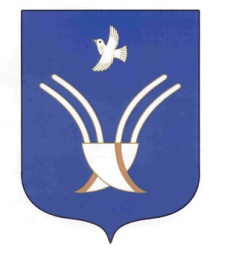 Совет сельского поселенияЮМАШЕВСКИЙ СЕЛЬСОВЕТмуниципального района Чекмагушевский район Республики БашкортостанБАШ[ОРТОСТАН  РЕСПУБЛИКА]ЫСА[МА{ОШ  РАЙОНЫ муниципаль районЫНЫ@  ЙОМАШ АУЫЛ СОВЕТЫ АУЫЛ БИЛ^м^]Е СОВЕТЫСовет сельского поселенияЮМАШЕВСКИЙ СЕЛЬСОВЕТмуниципального района Чекмагушевский район Республики БашкортостанБАШ[ОРТОСТАН  РЕСПУБЛИКА]ЫСА[МА{ОШ  РАЙОНЫ муниципаль районЫНЫ@  ЙОМАШ АУЫЛ СОВЕТЫ АУЫЛ БИЛ^м^]Е СОВЕТЫСовет сельского поселенияЮМАШЕВСКИЙ СЕЛЬСОВЕТмуниципального района Чекмагушевский район Республики БашкортостанБАШ[ОРТОСТАН  РЕСПУБЛИКА]ЫСА[МА{ОШ  РАЙОНЫ муниципаль районЫНЫ@  ЙОМАШ АУЫЛ СОВЕТЫ АУЫЛ БИЛ^м^]Е СОВЕТЫСовет сельского поселенияЮМАШЕВСКИЙ СЕЛЬСОВЕТмуниципального района Чекмагушевский район Республики БашкортостанБАШ[ОРТОСТАН  РЕСПУБЛИКА]ЫСА[МА{ОШ  РАЙОНЫ муниципаль районЫНЫ@  ЙОМАШ АУЫЛ СОВЕТЫ АУЫЛ БИЛ^м^]Е СОВЕТЫСовет сельского поселенияЮМАШЕВСКИЙ СЕЛЬСОВЕТмуниципального района Чекмагушевский район Республики БашкортостанБАШ[ОРТОСТАН  РЕСПУБЛИКА]ЫСА[МА{ОШ  РАЙОНЫ муниципаль районЫНЫ@  ЙОМАШ АУЫЛ СОВЕТЫ АУЫЛ БИЛ^м^]Е СОВЕТЫСовет сельского поселенияЮМАШЕВСКИЙ СЕЛЬСОВЕТмуниципального района Чекмагушевский район Республики БашкортостанБАШ[ОРТОСТАН  РЕСПУБЛИКА]ЫСА[МА{ОШ  РАЙОНЫ муниципаль районЫНЫ@  ЙОМАШ АУЫЛ СОВЕТЫ АУЫЛ БИЛ^м^]Е СОВЕТЫСовет сельского поселенияЮМАШЕВСКИЙ СЕЛЬСОВЕТмуниципального района Чекмагушевский район Республики БашкортостанПриложение  № 1                                                                        к  решению Совета сельского поселения                                          Юмашевский сельсовет муниципального района                                                                       Чекмагушевский район Республики Башкортостан от 21  декабря 2015 года № 20                                                                            «О бюджете сельского поселения Юмашевский сельсовет муниципального  района Чекмагушевский район  Республики Башкортостан  на 2016 год и на плановый период 2017 и 2018 годов»Код бюджетной классификации Российской Федерации  Код бюджетной классификации Российской Федерации  Наименование главного адми-нистра-торадоходов бюджета  поселения Наименование 123791Администрация сельского поселения Юмашевский сельсовет муниципального района Чекмагушевский район Республики Башкортостан791 1 08 04020 01 0000 110Государственная пошлина за совершение нотариальных действий  должностными лицами органов местного самоуправления, уполномоченными в соответствии с законодательными актами Российской Федерации на совершение нотариальных действий7911 13 01995 10 0000 130Прочие доходы от оказания платных услуг (работ) получателями средств бюджетов сельских поселений7911 13 02065 10 0000 130Доходы, поступающие в порядке возмещения расходов, понесенных в связи с эксплуатацией имущества сельских поселений7911 13 02995 10 0000 130Прочие доходы от компенсации затрат  бюджетов сельских поселений7911 16 23051 10 0000 140Доходы от возмещения ущерба при возникновении страховых случаев по обязательному страхованию гражданской ответственности, когда выгодоприобретателями выступают получатели средств бюджетов сельских поселений7911 16 23052 10 0000 140Доходы от возмещения ущерба при возникновении иных страховых случаев, когда выгодоприобретателями выступают получатели средств бюджетов сельских  поселений7911 16 32000 10 0000 140 Денежные взыскания, налагаемые в возмещение ущерба, причиненного в результате незаконного или нецелевого использования бюджетных средств (в части бюджетов сельских поселений)7911 16 90050 10 0000 140Прочие поступления от денежных взысканий (штрафов) и иных сумм в возмещение ущерба, зачисляемые в бюджеты сельских поселений7911 17 01050 10 0000 180Невыясненные поступления, зачисляемые в бюджеты сельских поселений7911 17 05050 10 0000 180Прочие неналоговые доходы бюджетов сельских поселений7911 17 14030 10 0000 180Средства самообложения граждан, зачисляемые в бюджеты сельских поселений7912 00 00000 00 0000 000Безвозмездные поступления <1>Иные доходы бюджета сельского поселения Юмашевский сельсовет Чекмагушевского района  Республики Башкортостан, администрирование которых может осуществляться главными администраторами доходов бюджета сельского поселения Юмашевский сельсовет Чекмагушевского района  Республики Башкортостан в пределах их компетенции1 11 03050 10 0000 120Проценты, полученные от предоставления бюджетных кредитов внутри страны за счет средств бюджетов сельских поселений1 11 09015 10 0000 120Доходы от распоряжения правами на результаты интеллектуальной деятельности военного, специального и двойного назначения, находящимися в собственности сельских  поселений1 11 09025 10 0000 120Доходы от распоряжения правами на результаты научно-технической деятельности, находящимися в собственности сельских поселений1 11 09045 10 0000 120Прочие поступления от использования имущества, находящегося в собственности сельских поселений (за исключением имущества муниципальных бюджетных и автономных учреждений, а также имущества муниципальных унитарных предприятий, в том числе казенных)1 12 04051 10 0000 120 Плата за использование лесов, расположенных на землях иных категорий, находящихся в  собственности сельских поселений, в части платы по договору купли-продажи лесных насаждений 1 12 04052 10 0000 120 Плата за использование лесов, расположенных на землях иных категорий, находящихся в собственности сельских поселений, в части арендной платы1 13 01995 10 0000 130Прочие доходы от оказания платных услуг (работ) получателями средств бюджетов сельских поселений1 13 02065 10 0000 130Доходы, поступающие в порядке возмещения расходов, понесенных в связи с эксплуатацией  имущества сельских поселений1 13 02995 10 0000 130Прочие доходы от компенсации затрат  бюджетов сельских поселений1 14 01050 10 0000 410Доходы от продажи квартир, находящихся в собственности сельских поселений1 14 03050 10 0000 410Средства от распоряжения и реализации конфискованного и иного имущества, обращенного в доходы сельских  поселений (в части реализации основных средств по указанному имуществу1 14 03050 10 0000 440Средства от распоряжения и реализации конфискованного и иного имущества, обращенного в доходы сельских поселений (в части реализации материальных запасов по указанному имуществу)1 14 04050 10 0000 420Доходы от продажи нематериальных активов, находящихся в собственности сельских поселений1 15 02050 10 0000 140Платежи, взимаемые органами местного самоуправления (организациями) сельских поселений за выполнение определенных функций1 16 23051 10 0000 140Доходы от возмещения ущерба при возникновении страховых случаев по обязательному страхованию гражданской ответственности, когда выгодоприобретателями выступают получатели средств бюджетов сельских поселений1 16 23052 10 0000 140Доходы от возмещения ущерба при возникновении иных страховых случаев, когда выгодоприобретателями выступают получатели средств бюджетов сельских поселений1 16 90050 10 0000 140Прочие поступления от денежных взысканий (штрафов) и иных сумм в возмещение ущерба, зачисляемые в бюджеты сельских поселений1 17 01050 10 0000 180Невыясненные поступления, зачисляемые в бюджеты сельских поселений1 17 05050 10 0000 180Прочие неналоговые доходы бюджетов сельских поселений2 00 00000 00 0000 000Безвозмездные поступления <1>, <2>код бюджетной классификации Российской Федерациикод бюджетной классификации Российской ФедерацииНаименование  главного администратора источников финансирования дефицита  бюджета сельского поселенияГлавного админи       стратораИсточников финансирования дефицита  бюджета   сельского поселенияНаименование  главного администратора источников финансирования дефицита  бюджета сельского поселения123791Администрация сельского поселения Юмашевский сельсовет муниципального района Чекмагушевский район Республики Башкортостан79101 03 01 00 10 0000 710Получение кредитов от других бюджетов бюджетной системы Российской Федерации бюджетом сельского поселения в валюте Российской Федерации79101 03 01 00 10 0000 810Погашение бюджетом сельского поселения кредитов от других бюджетов бюджетной системы Российской Федерации в валюте Российской Федерации79101 05 02 01 10 0000 510Увеличение прочих остатков денежных средств бюджета сельского  поселения 79101 05 02 01 10 0000 610Уменьшение прочих остатков денежных средств бюджета сельского поселения  79101 06 01 00 10 0000 630Средства от продажи  акций и иных форм участия в капитале, находящихся в собственности сельского поселения79101 06 04 01 10 0000 810Исполнение муниципальных гарантий сельского поселения в валюте Российской Федерации в случае, если исполнение гарантом муниципальных гарантий ведет к возникновению права регрессного требования гаранта к принципалу либо обусловлено уступкой гаранту прав требования бенефициара к принципалу79101 06 05 01 10 0000 640Возврат бюджетных кредитов, предоставленных юридическим лицам из бюджета сельского поселения  в валюте Российской Федерации Приложение № 3 Приложение № 3 Приложение № 3к решению Совета сельского поселения к решению Совета сельского поселения к решению Совета сельского поселения к решению Совета сельского поселения к решению Совета сельского поселения к решению Совета сельского поселения Юмашевский сельсовет муниципальногоЮмашевский сельсовет муниципальногоЮмашевский сельсовет муниципальногоЮмашевский сельсовет муниципальногоЮмашевский сельсовет муниципальногоЮмашевский сельсовет муниципальногорайона Чекмагушевский районрайона Чекмагушевский районрайона Чекмагушевский районрайона Чекмагушевский районРеспублики БашкортостанРеспублики БашкортостанРеспублики БашкортостанРеспублики Башкортостанот 21  декабря 2015 года №20от 21  декабря 2015 года №20от 21  декабря 2015 года №20от 21  декабря 2015 года №20от 21  декабря 2015 года №20от 21  декабря 2015 года №20"О бюджете сельского поселения"О бюджете сельского поселения"О бюджете сельского поселения"О бюджете сельского поселения"О бюджете сельского поселения"О бюджете сельского поселенияЮмашевский  сельсоветЮмашевский  сельсоветЮмашевский  сельсоветЮмашевский  сельсоветмуниципального района Чекмагушевский муниципального района Чекмагушевский муниципального района Чекмагушевский муниципального района Чекмагушевский муниципального района Чекмагушевский муниципального района Чекмагушевский район Республики Башкортостан на 2016 годрайон Республики Башкортостан на 2016 годрайон Республики Башкортостан на 2016 годрайон Республики Башкортостан на 2016 годрайон Республики Башкортостан на 2016 годрайон Республики Башкортостан на 2016 годи плановый период 2017-2018 годов"и плановый период 2017-2018 годов"и плановый период 2017-2018 годов"и плановый период 2017-2018 годов"и плановый период 2017-2018 годов"и плановый период 2017-2018 годов"Объем доходов  бюджета  сельского поселения  ЮмашевскийОбъем доходов  бюджета  сельского поселения  ЮмашевскийОбъем доходов  бюджета  сельского поселения  ЮмашевскийОбъем доходов  бюджета  сельского поселения  ЮмашевскийОбъем доходов  бюджета  сельского поселения  ЮмашевскийОбъем доходов  бюджета  сельского поселения  ЮмашевскийОбъем доходов  бюджета  сельского поселения  ЮмашевскийОбъем доходов  бюджета  сельского поселения  ЮмашевскийОбъем доходов  бюджета  сельского поселения  ЮмашевскийОбъем доходов  бюджета  сельского поселения  ЮмашевскийОбъем доходов  бюджета  сельского поселения  ЮмашевскийОбъем доходов  бюджета  сельского поселения  ЮмашевскийОбъем доходов  бюджета  сельского поселения  Юмашевскийсельсовет муниципального района Чекмагушевский район сельсовет муниципального района Чекмагушевский район сельсовет муниципального района Чекмагушевский район сельсовет муниципального района Чекмагушевский район сельсовет муниципального района Чекмагушевский район сельсовет муниципального района Чекмагушевский район сельсовет муниципального района Чекмагушевский район сельсовет муниципального района Чекмагушевский район сельсовет муниципального района Чекмагушевский район сельсовет муниципального района Чекмагушевский район сельсовет муниципального района Чекмагушевский район сельсовет муниципального района Чекмагушевский район сельсовет муниципального района Чекмагушевский район Республики Башкортостан на 2016 годРеспублики Башкортостан на 2016 годРеспублики Башкортостан на 2016 годРеспублики Башкортостан на 2016 годРеспублики Башкортостан на 2016 годРеспублики Башкортостан на 2016 годРеспублики Башкортостан на 2016 годРеспублики Башкортостан на 2016 годРеспублики Башкортостан на 2016 годРеспублики Башкортостан на 2016 годРеспублики Башкортостан на 2016 годРеспублики Башкортостан на 2016 годРеспублики Башкортостан на 2016 годКоды БККоды БКНаименование доходовНаименование доходовНаименование доходовНаименование доходовНаименование доходовНаименование доходовНаименование доходовНаименование доходовсумма всумма всумма в руб. руб. руб.1 00 00000 00 0000 0001 00 00000 00 0000 000Налоговые и неналоговые доходы всегоНалоговые и неналоговые доходы всегоНалоговые и неналоговые доходы всегоНалоговые и неналоговые доходы всегоНалоговые и неналоговые доходы всегоНалоговые и неналоговые доходы всегоНалоговые и неналоговые доходы всегоНалоговые и неналоговые доходы всего1589,11589,11589,11 01 00000 00 0000 0001 01 00000 00 0000 000Налоги на прибыль, доходыНалоги на прибыль, доходыНалоги на прибыль, доходыНалоги на прибыль, доходыНалоги на прибыль, доходы284,9284,9284,91 01 02010 01 0000 1101 01 02010 01 0000 110Налог на доходы  физических лиц с доходов,Налог на доходы  физических лиц с доходов,Налог на доходы  физических лиц с доходов,Налог на доходы  физических лиц с доходов,Налог на доходы  физических лиц с доходов,Налог на доходы  физических лиц с доходов,Налог на доходы  физических лиц с доходов,284,9284,9284,9источником которых является налоговый агент, заисточником которых является налоговый агент, заисточником которых является налоговый агент, заисточником которых является налоговый агент, заисточником которых является налоговый агент, заисточником которых является налоговый агент, заисточником которых является налоговый агент, заисточником которых является налоговый агент, за284,9284,9284,9исключением доходов, в отношении которых исключением доходов, в отношении которых исключением доходов, в отношении которых исключением доходов, в отношении которых исключением доходов, в отношении которых исключением доходов, в отношении которых исключением доходов, в отношении которых исключением доходов, в отношении которых 284,9284,9284,9исчисление и уплата налога осуществляются висчисление и уплата налога осуществляются висчисление и уплата налога осуществляются висчисление и уплата налога осуществляются висчисление и уплата налога осуществляются висчисление и уплата налога осуществляются висчисление и уплата налога осуществляются висчисление и уплата налога осуществляются в284,9284,9284,9соответствии со статьями 227, 227,1 и 228 соответствии со статьями 227, 227,1 и 228 соответствии со статьями 227, 227,1 и 228 соответствии со статьями 227, 227,1 и 228 соответствии со статьями 227, 227,1 и 228 соответствии со статьями 227, 227,1 и 228 соответствии со статьями 227, 227,1 и 228 284,9284,9284,9Налогового кодекса Российской ФедерацииНалогового кодекса Российской ФедерацииНалогового кодекса Российской ФедерацииНалогового кодекса Российской ФедерацииНалогового кодекса Российской ФедерацииНалогового кодекса Российской ФедерацииНалогового кодекса Российской Федерации284,9284,9284,91 01 02020 01 0000 1101 01 02020 01 0000 110Налог на доходы физических лиц с доходов, Налог на доходы физических лиц с доходов, Налог на доходы физических лиц с доходов, Налог на доходы физических лиц с доходов, Налог на доходы физических лиц с доходов, Налог на доходы физических лиц с доходов, Налог на доходы физических лиц с доходов, полученных от осуществления деятельностиполученных от осуществления деятельностиполученных от осуществления деятельностиполученных от осуществления деятельностиполученных от осуществления деятельностиполученных от осуществления деятельностиполученных от осуществления деятельностифизическими лицами, зарегистрированными в физическими лицами, зарегистрированными в физическими лицами, зарегистрированными в физическими лицами, зарегистрированными в физическими лицами, зарегистрированными в физическими лицами, зарегистрированными в физическими лицами, зарегистрированными в физическими лицами, зарегистрированными в качестве индивидуальных предпринимателей,качестве индивидуальных предпринимателей,качестве индивидуальных предпринимателей,качестве индивидуальных предпринимателей,качестве индивидуальных предпринимателей,качестве индивидуальных предпринимателей,качестве индивидуальных предпринимателей,качестве индивидуальных предпринимателей,нотариусов, занимающихся частной практикой,нотариусов, занимающихся частной практикой,нотариусов, занимающихся частной практикой,нотариусов, занимающихся частной практикой,нотариусов, занимающихся частной практикой,нотариусов, занимающихся частной практикой,нотариусов, занимающихся частной практикой,нотариусов, занимающихся частной практикой,адвокатов, учредивших адвокатские кабинеты, иадвокатов, учредивших адвокатские кабинеты, иадвокатов, учредивших адвокатские кабинеты, иадвокатов, учредивших адвокатские кабинеты, иадвокатов, учредивших адвокатские кабинеты, иадвокатов, учредивших адвокатские кабинеты, иадвокатов, учредивших адвокатские кабинеты, иадвокатов, учредивших адвокатские кабинеты, идругих лиц, занимающихся частной практикойдругих лиц, занимающихся частной практикойдругих лиц, занимающихся частной практикойдругих лиц, занимающихся частной практикойдругих лиц, занимающихся частной практикойдругих лиц, занимающихся частной практикойдругих лиц, занимающихся частной практикойдругих лиц, занимающихся частной практикойв соответствии со статьей 227 Налогового кодексав соответствии со статьей 227 Налогового кодексав соответствии со статьей 227 Налогового кодексав соответствии со статьей 227 Налогового кодексав соответствии со статьей 227 Налогового кодексав соответствии со статьей 227 Налогового кодексав соответствии со статьей 227 Налогового кодексав соответствии со статьей 227 Налогового кодексаРоссийской ФедерацииРоссийской ФедерацииРоссийской ФедерацииРоссийской ФедерацииРоссийской Федерации1 01 02030 01 0000 1101 01 02030 01 0000 110Налог на доходы физических лиц с доходов, Налог на доходы физических лиц с доходов, Налог на доходы физических лиц с доходов, Налог на доходы физических лиц с доходов, Налог на доходы физических лиц с доходов, Налог на доходы физических лиц с доходов, Налог на доходы физических лиц с доходов, полученных физическими лицами в соответствии полученных физическими лицами в соответствии полученных физическими лицами в соответствии полученных физическими лицами в соответствии полученных физическими лицами в соответствии полученных физическими лицами в соответствии полученных физическими лицами в соответствии полученных физическими лицами в соответствии со статьей 228 Налогового кодекса Российскойсо статьей 228 Налогового кодекса Российскойсо статьей 228 Налогового кодекса Российскойсо статьей 228 Налогового кодекса Российскойсо статьей 228 Налогового кодекса Российскойсо статьей 228 Налогового кодекса Российскойсо статьей 228 Налогового кодекса Российскойсо статьей 228 Налогового кодекса РоссийскойФедерации Федерации Федерации 1 05 00000 00 0000 0001 05 00000 00 0000 000Налоги на совокупный доходНалоги на совокупный доходНалоги на совокупный доходНалоги на совокупный доходНалоги на совокупный доход234,6234,6234,61 05 03010 01 0000 1101 05 03010 01 0000 110Единый сельскохозяйственный налогЕдиный сельскохозяйственный налогЕдиный сельскохозяйственный налогЕдиный сельскохозяйственный налогЕдиный сельскохозяйственный налогЕдиный сельскохозяйственный налогЕдиный сельскохозяйственный налог234,6234,6234,61 06 00000 00 0000 0001 06 00000 00 0000 000Налоги на имуществоНалоги на имуществоНалоги на имущество1045,91045,91045,91 06 01030 10 0000 1101 06 01030 10 0000 110Налог  на имущество физических лиц, взимаемыйНалог  на имущество физических лиц, взимаемыйНалог  на имущество физических лиц, взимаемыйНалог  на имущество физических лиц, взимаемыйНалог  на имущество физических лиц, взимаемыйНалог  на имущество физических лиц, взимаемыйНалог  на имущество физических лиц, взимаемыйНалог  на имущество физических лиц, взимаемый280,0280,0280,0по ставкам, применяемым к объектам налогооблопо ставкам, применяемым к объектам налогооблопо ставкам, применяемым к объектам налогооблопо ставкам, применяемым к объектам налогооблопо ставкам, применяемым к объектам налогооблопо ставкам, применяемым к объектам налогооблопо ставкам, применяемым к объектам налогооблопо ставкам, применяемым к объектам налогообло280,0280,0280,0жения, расположенным в границах сельских поселенийжения, расположенным в границах сельских поселенийжения, расположенным в границах сельских поселенийжения, расположенным в границах сельских поселенийжения, расположенным в границах сельских поселенийжения, расположенным в границах сельских поселенийжения, расположенным в границах сельских поселенийжения, расположенным в границах сельских поселений280,0280,0280,01 06 06013 10 0000 1101 06 06013 10 0000 110Земельный налог, взимаемый по ставкам, установЗемельный налог, взимаемый по ставкам, установЗемельный налог, взимаемый по ставкам, установЗемельный налог, взимаемый по ставкам, установЗемельный налог, взимаемый по ставкам, установЗемельный налог, взимаемый по ставкам, установЗемельный налог, взимаемый по ставкам, установЗемельный налог, взимаемый по ставкам, установ720,0720,0720,0ленным в соответствии с подпунктом 1 пункта 1ленным в соответствии с подпунктом 1 пункта 1ленным в соответствии с подпунктом 1 пункта 1ленным в соответствии с подпунктом 1 пункта 1ленным в соответствии с подпунктом 1 пункта 1ленным в соответствии с подпунктом 1 пункта 1ленным в соответствии с подпунктом 1 пункта 1ленным в соответствии с подпунктом 1 пункта 1720,0720,0720,0статьи 394 Налогового кодекса Российскойстатьи 394 Налогового кодекса Российскойстатьи 394 Налогового кодекса Российскойстатьи 394 Налогового кодекса Российскойстатьи 394 Налогового кодекса Российскойстатьи 394 Налогового кодекса Российскойстатьи 394 Налогового кодекса Российской720,0720,0720,0Федерации и примнняемым к объектам налогооблоФедерации и примнняемым к объектам налогооблоФедерации и примнняемым к объектам налогооблоФедерации и примнняемым к объектам налогооблоФедерации и примнняемым к объектам налогооблоФедерации и примнняемым к объектам налогооблоФедерации и примнняемым к объектам налогооблоФедерации и примнняемым к объектам налогообло720,0720,0720,0жения, расположенным в границах сельских поселенийжения, расположенным в границах сельских поселенийжения, расположенным в границах сельских поселенийжения, расположенным в границах сельских поселенийжения, расположенным в границах сельских поселенийжения, расположенным в границах сельских поселенийжения, расположенным в границах сельских поселенийжения, расположенным в границах сельских поселений720,0720,0720,01 06 06023 10 0000 1101 06 06023 10 0000 110Земельный налог, взимаемый по ставкам, установЗемельный налог, взимаемый по ставкам, установЗемельный налог, взимаемый по ставкам, установЗемельный налог, взимаемый по ставкам, установЗемельный налог, взимаемый по ставкам, установЗемельный налог, взимаемый по ставкам, установЗемельный налог, взимаемый по ставкам, установЗемельный налог, взимаемый по ставкам, установ45,945,945,9ленным в соответствии с подпунктом 2 пункта 1ленным в соответствии с подпунктом 2 пункта 1ленным в соответствии с подпунктом 2 пункта 1ленным в соответствии с подпунктом 2 пункта 1ленным в соответствии с подпунктом 2 пункта 1ленным в соответствии с подпунктом 2 пункта 1ленным в соответствии с подпунктом 2 пункта 1ленным в соответствии с подпунктом 2 пункта 145,945,945,9статьи 394 Налогового кодекса Российскойстатьи 394 Налогового кодекса Российскойстатьи 394 Налогового кодекса Российскойстатьи 394 Налогового кодекса Российскойстатьи 394 Налогового кодекса Российскойстатьи 394 Налогового кодекса Российскойстатьи 394 Налогового кодекса Российской45,945,945,9Федерации и примнняемым к объектам налогооблоФедерации и примнняемым к объектам налогооблоФедерации и примнняемым к объектам налогооблоФедерации и примнняемым к объектам налогооблоФедерации и примнняемым к объектам налогооблоФедерации и примнняемым к объектам налогооблоФедерации и примнняемым к объектам налогооблоФедерации и примнняемым к объектам налогообло45,945,945,9жения, расположенным в границах сельских поселенийжения, расположенным в границах сельских поселенийжения, расположенным в границах сельских поселенийжения, расположенным в границах сельских поселенийжения, расположенным в границах сельских поселенийжения, расположенным в границах сельских поселенийжения, расположенным в границах сельских поселенийжения, расположенным в границах сельских поселений45,945,945,91 08 00000 00 0000 0001 08 00000 00 0000 000Государственная пошлинаГосударственная пошлинаГосударственная пошлинаГосударственная пошлинаГосударственная пошлинаГосударственная пошлинаГосударственная пошлинаГосударственная пошлина20,720,720,71 08 04020 01 0000 1101 08 04020 01 0000 110Государственная пошлина за совершение нотариальныхГосударственная пошлина за совершение нотариальныхГосударственная пошлина за совершение нотариальныхГосударственная пошлина за совершение нотариальныхГосударственная пошлина за совершение нотариальныхГосударственная пошлина за совершение нотариальныхГосударственная пошлина за совершение нотариальныхГосударственная пошлина за совершение нотариальных20,720,720,7действий должностными лицами органов местногодействий должностными лицами органов местногодействий должностными лицами органов местногодействий должностными лицами органов местногодействий должностными лицами органов местногодействий должностными лицами органов местногодействий должностными лицами органов местногодействий должностными лицами органов местного20,720,720,7самоуправления, уполномоченными в соответствии ссамоуправления, уполномоченными в соответствии ссамоуправления, уполномоченными в соответствии ссамоуправления, уполномоченными в соответствии ссамоуправления, уполномоченными в соответствии ссамоуправления, уполномоченными в соответствии ссамоуправления, уполномоченными в соответствии ссамоуправления, уполномоченными в соответствии с20,720,720,7законодательными актами Российской Федерации назаконодательными актами Российской Федерации назаконодательными актами Российской Федерации назаконодательными актами Российской Федерации назаконодательными актами Российской Федерации назаконодательными актами Российской Федерации назаконодательными актами Российской Федерации назаконодательными актами Российской Федерации на20,720,720,7совершение нотариальных действийсовершение нотариальных действийсовершение нотариальных действийсовершение нотариальных действийсовершение нотариальных действийсовершение нотариальных действийсовершение нотариальных действийсовершение нотариальных действий20,720,720,7111 00000 00 0000 000111 00000 00 0000 000Доходы от использования имущества,Доходы от использования имущества,Доходы от использования имущества,Доходы от использования имущества,Доходы от использования имущества,Доходы от использования имущества,Доходы от использования имущества,Доходы от использования имущества,111 00000 00 0000 000111 00000 00 0000 000находящегося в государственной и находящегося в государственной и находящегося в государственной и находящегося в государственной и находящегося в государственной и находящегося в государственной и находящегося в государственной и находящегося в государственной и 111 00000 00 0000 000111 00000 00 0000 000муниципальной собственностимуниципальной собственностимуниципальной собственностимуниципальной собственностимуниципальной собственностимуниципальной собственностимуниципальной собственностимуниципальной собственности1 11 05035 10 0000 1201 11 05035 10 0000 120Доходы от сдачи в аренду имущества, находящегосяДоходы от сдачи в аренду имущества, находящегосяДоходы от сдачи в аренду имущества, находящегосяДоходы от сдачи в аренду имущества, находящегосяДоходы от сдачи в аренду имущества, находящегосяДоходы от сдачи в аренду имущества, находящегосяДоходы от сдачи в аренду имущества, находящегосяДоходы от сдачи в аренду имущества, находящегося в оперативном управлении органов управления  в оперативном управлении органов управления  в оперативном управлении органов управления  в оперативном управлении органов управления  в оперативном управлении органов управления  в оперативном управлении органов управления  в оперативном управлении органов управления  в оперативном управлении органов управления сельских поселений и созданных ими учреждений сельских поселений и созданных ими учреждений сельских поселений и созданных ими учреждений сельских поселений и созданных ими учреждений сельских поселений и созданных ими учреждений сельских поселений и созданных ими учреждений сельских поселений и созданных ими учреждений сельских поселений и созданных ими учреждений ( за исключением имущества муниципальных ( за исключением имущества муниципальных ( за исключением имущества муниципальных ( за исключением имущества муниципальных ( за исключением имущества муниципальных ( за исключением имущества муниципальных ( за исключением имущества муниципальных ( за исключением имущества муниципальных бюджетных и автономных учреждений)бюджетных и автономных учреждений)бюджетных и автономных учреждений)бюджетных и автономных учреждений)бюджетных и автономных учреждений)бюджетных и автономных учреждений)бюджетных и автономных учреждений)1 11 05075 10 0000 1201 11 05075 10 0000 120Доходы от сдачи в аренду имущества, составляющегоДоходы от сдачи в аренду имущества, составляющегоДоходы от сдачи в аренду имущества, составляющегоДоходы от сдачи в аренду имущества, составляющегоДоходы от сдачи в аренду имущества, составляющегоДоходы от сдачи в аренду имущества, составляющегоДоходы от сдачи в аренду имущества, составляющегоДоходы от сдачи в аренду имущества, составляющего казну сельских поселений (за исключением казну сельских поселений (за исключением казну сельских поселений (за исключением казну сельских поселений (за исключением казну сельских поселений (за исключением казну сельских поселений (за исключением казну сельских поселений (за исключением земельных участков) земельных участков) земельных участков)113 00000 00 0000 000113 00000 00 0000 000Доходы от оказания платных услугДоходы от оказания платных услугДоходы от оказания платных услугДоходы от оказания платных услугДоходы от оказания платных услугДоходы от оказания платных услугДоходы от оказания платных услуг3,03,03,01 13 01995 10 0000 1301 13 01995 10 0000 130Прочие доходы от оказания платных услуг (работ)Прочие доходы от оказания платных услуг (работ)Прочие доходы от оказания платных услуг (работ)Прочие доходы от оказания платных услуг (работ)Прочие доходы от оказания платных услуг (работ)Прочие доходы от оказания платных услуг (работ)Прочие доходы от оказания платных услуг (работ)Прочие доходы от оказания платных услуг (работ)3,03,03,0 получателями средств бюджетов сельских поселений получателями средств бюджетов сельских поселений получателями средств бюджетов сельских поселений получателями средств бюджетов сельских поселений получателями средств бюджетов сельских поселений получателями средств бюджетов сельских поселений получателями средств бюджетов сельских поселений получателями средств бюджетов сельских поселений3,03,03,02 00 00000 00 0000 0002 00 00000 00 0000 000Безвозмездные поступленияБезвозмездные поступленияБезвозмездные поступленияБезвозмездные поступленияБезвозмездные поступления342,8342,8342,82 02 01001 10 0000 1512 02 01001 10 0000 151Дотации бюджетам поселений на выравнивание Дотации бюджетам поселений на выравнивание Дотации бюджетам поселений на выравнивание Дотации бюджетам поселений на выравнивание Дотации бюджетам поселений на выравнивание Дотации бюджетам поселений на выравнивание Дотации бюджетам поселений на выравнивание Дотации бюджетам поселений на выравнивание 342,8342,8342,8бюджетной обеспеченностибюджетной обеспеченностибюджетной обеспеченностибюджетной обеспеченностибюджетной обеспеченности342,8342,8342,82 02 04014 10 0000 1512 02 04014 10 0000 151Межбюджетные трансферты, передаваемые бюджетам поселений из бюджетов муниципальных районов на осуществление части полномочий по решению вопросов местного значения в соответствии с заключенными соглашениямиМежбюджетные трансферты, передаваемые бюджетам поселений из бюджетов муниципальных районов на осуществление части полномочий по решению вопросов местного значения в соответствии с заключенными соглашениямиМежбюджетные трансферты, передаваемые бюджетам поселений из бюджетов муниципальных районов на осуществление части полномочий по решению вопросов местного значения в соответствии с заключенными соглашениямиМежбюджетные трансферты, передаваемые бюджетам поселений из бюджетов муниципальных районов на осуществление части полномочий по решению вопросов местного значения в соответствии с заключенными соглашениямиМежбюджетные трансферты, передаваемые бюджетам поселений из бюджетов муниципальных районов на осуществление части полномочий по решению вопросов местного значения в соответствии с заключенными соглашениямиМежбюджетные трансферты, передаваемые бюджетам поселений из бюджетов муниципальных районов на осуществление части полномочий по решению вопросов местного значения в соответствии с заключенными соглашениямиМежбюджетные трансферты, передаваемые бюджетам поселений из бюджетов муниципальных районов на осуществление части полномочий по решению вопросов местного значения в соответствии с заключенными соглашениямиМежбюджетные трансферты, передаваемые бюджетам поселений из бюджетов муниципальных районов на осуществление части полномочий по решению вопросов местного значения в соответствии с заключенными соглашениямиВсегоВсего1931,91931,91931,9 Приложение № 4 Приложение № 4 Приложение № 4к решению Совета сельского поселения к решению Совета сельского поселения к решению Совета сельского поселения к решению Совета сельского поселения к решению Совета сельского поселения к решению Совета сельского поселения к решению Совета сельского поселения Юмашевский сельсовет муниципальногоЮмашевский сельсовет муниципальногоЮмашевский сельсовет муниципальногоЮмашевский сельсовет муниципальногоЮмашевский сельсовет муниципальногоЮмашевский сельсовет муниципальногоЮмашевский сельсовет муниципальногоЮмашевский сельсовет муниципальногорайона Чекмагушевский районрайона Чекмагушевский районрайона Чекмагушевский районрайона Чекмагушевский районрайона Чекмагушевский районРеспублики БашкортостанРеспублики БашкортостанРеспублики БашкортостанРеспублики БашкортостанРеспублики Башкортостанот 21    декабря 2015 года №20от 21    декабря 2015 года №20от 21    декабря 2015 года №20от 21    декабря 2015 года №20от 21    декабря 2015 года №20от 21    декабря 2015 года №20от 21    декабря 2015 года №20"О бюджете сельского поселения"О бюджете сельского поселения"О бюджете сельского поселения"О бюджете сельского поселения"О бюджете сельского поселения"О бюджете сельского поселения"О бюджете сельского поселенияЮмашевский  сельсоветЮмашевский  сельсоветЮмашевский  сельсоветЮмашевский  сельсоветЮмашевский  сельсоветмуниципального района Чекмагушевский муниципального района Чекмагушевский муниципального района Чекмагушевский муниципального района Чекмагушевский муниципального района Чекмагушевский муниципального района Чекмагушевский муниципального района Чекмагушевский муниципального района Чекмагушевский район Республики Башкортостан на 2016 годрайон Республики Башкортостан на 2016 годрайон Республики Башкортостан на 2016 годрайон Республики Башкортостан на 2016 годрайон Республики Башкортостан на 2016 годрайон Республики Башкортостан на 2016 годрайон Республики Башкортостан на 2016 годрайон Республики Башкортостан на 2016 годи плановый период 2017-2018 годов"и плановый период 2017-2018 годов"и плановый период 2017-2018 годов"и плановый период 2017-2018 годов"и плановый период 2017-2018 годов"и плановый период 2017-2018 годов"и плановый период 2017-2018 годов"Объем доходов  бюджета  сельского поселения  ЮмашевскийОбъем доходов  бюджета  сельского поселения  ЮмашевскийОбъем доходов  бюджета  сельского поселения  ЮмашевскийОбъем доходов  бюджета  сельского поселения  ЮмашевскийОбъем доходов  бюджета  сельского поселения  ЮмашевскийОбъем доходов  бюджета  сельского поселения  ЮмашевскийОбъем доходов  бюджета  сельского поселения  ЮмашевскийОбъем доходов  бюджета  сельского поселения  ЮмашевскийОбъем доходов  бюджета  сельского поселения  ЮмашевскийОбъем доходов  бюджета  сельского поселения  ЮмашевскийОбъем доходов  бюджета  сельского поселения  ЮмашевскийОбъем доходов  бюджета  сельского поселения  ЮмашевскийОбъем доходов  бюджета  сельского поселения  ЮмашевскийОбъем доходов  бюджета  сельского поселения  Юмашевскийсельсовет муниципального района Чекмагушевский район сельсовет муниципального района Чекмагушевский район сельсовет муниципального района Чекмагушевский район сельсовет муниципального района Чекмагушевский район сельсовет муниципального района Чекмагушевский район сельсовет муниципального района Чекмагушевский район сельсовет муниципального района Чекмагушевский район сельсовет муниципального района Чекмагушевский район сельсовет муниципального района Чекмагушевский район сельсовет муниципального района Чекмагушевский район сельсовет муниципального района Чекмагушевский район сельсовет муниципального района Чекмагушевский район сельсовет муниципального района Чекмагушевский район сельсовет муниципального района Чекмагушевский район Республики Башкортостан на 2017-2018  годыРеспублики Башкортостан на 2017-2018  годыРеспублики Башкортостан на 2017-2018  годыРеспублики Башкортостан на 2017-2018  годыРеспублики Башкортостан на 2017-2018  годыРеспублики Башкортостан на 2017-2018  годыРеспублики Башкортостан на 2017-2018  годыРеспублики Башкортостан на 2017-2018  годыРеспублики Башкортостан на 2017-2018  годыРеспублики Башкортостан на 2017-2018  годыРеспублики Башкортостан на 2017-2018  годыРеспублики Башкортостан на 2017-2018  годыРеспублики Башкортостан на 2017-2018  годыРеспублики Башкортостан на 2017-2018  годыКоды БККоды БКНаименование доходовНаименование доходовНаименование доходовНаименование доходовНаименование доходовНаименование доходовНаименование доходовНаименование доходовсумма  рубсумма  рубсумма  рубсумма  руб2017г2017г2018г2018г1 00 00000 00 0000 0001 00 00000 00 0000 000Налоговые и неналоговые доходы всегоНалоговые и неналоговые доходы всегоНалоговые и неналоговые доходы всегоНалоговые и неналоговые доходы всегоНалоговые и неналоговые доходы всегоНалоговые и неналоговые доходы всегоНалоговые и неналоговые доходы всегоНалоговые и неналоговые доходы всего1683,91683,92343,82343,81 01 00000 00 0000 0001 01 00000 00 0000 000Налоги на прибыль, доходыНалоги на прибыль, доходыНалоги на прибыль, доходыНалоги на прибыль, доходыНалоги на прибыль, доходыНалоги на прибыль, доходыНалоги на прибыль, доходы169,9169,9183,0183,01 01 02010 01 0000 1101 01 02010 01 0000 110Налог на доходы  физических лиц с доходов,Налог на доходы  физических лиц с доходов,Налог на доходы  физических лиц с доходов,Налог на доходы  физических лиц с доходов,Налог на доходы  физических лиц с доходов,Налог на доходы  физических лиц с доходов,Налог на доходы  физических лиц с доходов,Налог на доходы  физических лиц с доходов,источником которых является налоговый агент, заисточником которых является налоговый агент, заисточником которых является налоговый агент, заисточником которых является налоговый агент, заисточником которых является налоговый агент, заисточником которых является налоговый агент, заисточником которых является налоговый агент, заисточником которых является налоговый агент, заисключением доходов, в отношении которых исключением доходов, в отношении которых исключением доходов, в отношении которых исключением доходов, в отношении которых исключением доходов, в отношении которых исключением доходов, в отношении которых исключением доходов, в отношении которых исключением доходов, в отношении которых 169,9169,9183183исчисление и уплата налога осуществляются висчисление и уплата налога осуществляются висчисление и уплата налога осуществляются висчисление и уплата налога осуществляются висчисление и уплата налога осуществляются висчисление и уплата налога осуществляются висчисление и уплата налога осуществляются висчисление и уплата налога осуществляются всоответствии со статьями 227, 227,1 и 228 соответствии со статьями 227, 227,1 и 228 соответствии со статьями 227, 227,1 и 228 соответствии со статьями 227, 227,1 и 228 соответствии со статьями 227, 227,1 и 228 соответствии со статьями 227, 227,1 и 228 соответствии со статьями 227, 227,1 и 228 соответствии со статьями 227, 227,1 и 228 Налогового кодекса Российской ФедерацииНалогового кодекса Российской ФедерацииНалогового кодекса Российской ФедерацииНалогового кодекса Российской ФедерацииНалогового кодекса Российской ФедерацииНалогового кодекса Российской ФедерацииНалогового кодекса Российской ФедерацииНалогового кодекса Российской Федерации1 01 02020 01 0000 1101 01 02020 01 0000 110Налог на доходы физических лиц с доходов, Налог на доходы физических лиц с доходов, Налог на доходы физических лиц с доходов, Налог на доходы физических лиц с доходов, Налог на доходы физических лиц с доходов, Налог на доходы физических лиц с доходов, Налог на доходы физических лиц с доходов, Налог на доходы физических лиц с доходов, полученных от осуществления деятельностиполученных от осуществления деятельностиполученных от осуществления деятельностиполученных от осуществления деятельностиполученных от осуществления деятельностиполученных от осуществления деятельностиполученных от осуществления деятельностиполученных от осуществления деятельностифизическими лицами, зарегистрированными в физическими лицами, зарегистрированными в физическими лицами, зарегистрированными в физическими лицами, зарегистрированными в физическими лицами, зарегистрированными в физическими лицами, зарегистрированными в физическими лицами, зарегистрированными в физическими лицами, зарегистрированными в качестве индивидуальных предпринимателей,качестве индивидуальных предпринимателей,качестве индивидуальных предпринимателей,качестве индивидуальных предпринимателей,качестве индивидуальных предпринимателей,качестве индивидуальных предпринимателей,качестве индивидуальных предпринимателей,качестве индивидуальных предпринимателей,нотариусов, занимающихся частной практикой,нотариусов, занимающихся частной практикой,нотариусов, занимающихся частной практикой,нотариусов, занимающихся частной практикой,нотариусов, занимающихся частной практикой,нотариусов, занимающихся частной практикой,нотариусов, занимающихся частной практикой,нотариусов, занимающихся частной практикой,адвокатов, учредивших адвокатские кабинеты, иадвокатов, учредивших адвокатские кабинеты, иадвокатов, учредивших адвокатские кабинеты, иадвокатов, учредивших адвокатские кабинеты, иадвокатов, учредивших адвокатские кабинеты, иадвокатов, учредивших адвокатские кабинеты, иадвокатов, учредивших адвокатские кабинеты, иадвокатов, учредивших адвокатские кабинеты, идругих лиц, занимающихся частной практикойдругих лиц, занимающихся частной практикойдругих лиц, занимающихся частной практикойдругих лиц, занимающихся частной практикойдругих лиц, занимающихся частной практикойдругих лиц, занимающихся частной практикойдругих лиц, занимающихся частной практикойдругих лиц, занимающихся частной практикойв соответствии со статьей 227 Налогового кодексав соответствии со статьей 227 Налогового кодексав соответствии со статьей 227 Налогового кодексав соответствии со статьей 227 Налогового кодексав соответствии со статьей 227 Налогового кодексав соответствии со статьей 227 Налогового кодексав соответствии со статьей 227 Налогового кодексав соответствии со статьей 227 Налогового кодексаРоссийской ФедерацииРоссийской ФедерацииРоссийской ФедерацииРоссийской ФедерацииРоссийской Федерации1 01 02030 01 0000 1101 01 02030 01 0000 110Налог на доходы физических лиц с доходов, Налог на доходы физических лиц с доходов, Налог на доходы физических лиц с доходов, Налог на доходы физических лиц с доходов, Налог на доходы физических лиц с доходов, Налог на доходы физических лиц с доходов, Налог на доходы физических лиц с доходов, Налог на доходы физических лиц с доходов, полученных физическими лицами в соответствии полученных физическими лицами в соответствии полученных физическими лицами в соответствии полученных физическими лицами в соответствии полученных физическими лицами в соответствии полученных физическими лицами в соответствии полученных физическими лицами в соответствии полученных физическими лицами в соответствии со статьей 228 Налогового кодекса Российскойсо статьей 228 Налогового кодекса Российскойсо статьей 228 Налогового кодекса Российскойсо статьей 228 Налогового кодекса Российскойсо статьей 228 Налогового кодекса Российскойсо статьей 228 Налогового кодекса Российскойсо статьей 228 Налогового кодекса Российскойсо статьей 228 Налогового кодекса РоссийскойФедерации Федерации Федерации 1 05 00000 00 0000 0001 05 00000 00 0000 000Налоги на совокупный доходНалоги на совокупный доходНалоги на совокупный доходНалоги на совокупный доходНалоги на совокупный доходНалоги на совокупный доходНалоги на совокупный доход234,6234,6234,6234,61 05 03010 01 0000 1101 05 03010 01 0000 110Единый сельскохозяйственный налогЕдиный сельскохозяйственный налогЕдиный сельскохозяйственный налогЕдиный сельскохозяйственный налогЕдиный сельскохозяйственный налогЕдиный сельскохозяйственный налогЕдиный сельскохозяйственный налог234,6234,6234,6234,61 06 00000 00 0000 0001 06 00000 00 0000 000Налоги на имуществоНалоги на имуществоНалоги на имуществоНалоги на имуществоНалоги на имущество1253,51253,51893,81893,81 06 01030 10 0000 1101 06 01030 10 0000 110Налог  на имущество физических лиц, взимаемыйНалог  на имущество физических лиц, взимаемыйНалог  на имущество физических лиц, взимаемыйНалог  на имущество физических лиц, взимаемыйНалог  на имущество физических лиц, взимаемыйНалог  на имущество физических лиц, взимаемыйНалог  на имущество физических лиц, взимаемыйНалог  на имущество физических лиц, взимаемыйпо ставкам, применяемым к объектам налогооблопо ставкам, применяемым к объектам налогооблопо ставкам, применяемым к объектам налогооблопо ставкам, применяемым к объектам налогооблопо ставкам, применяемым к объектам налогооблопо ставкам, применяемым к объектам налогооблопо ставкам, применяемым к объектам налогооблопо ставкам, применяемым к объектам налогообло467,6467,6607,9607,9жения, расположенным в границах сельских поселенийжения, расположенным в границах сельских поселенийжения, расположенным в границах сельских поселенийжения, расположенным в границах сельских поселенийжения, расположенным в границах сельских поселенийжения, расположенным в границах сельских поселенийжения, расположенным в границах сельских поселенийжения, расположенным в границах сельских поселений1 06 06013 10 0000 1101 06 06013 10 0000 110Земельный налог, взимаемый по ставкам, установЗемельный налог, взимаемый по ставкам, установЗемельный налог, взимаемый по ставкам, установЗемельный налог, взимаемый по ставкам, установЗемельный налог, взимаемый по ставкам, установЗемельный налог, взимаемый по ставкам, установЗемельный налог, взимаемый по ставкам, установЗемельный налог, взимаемый по ставкам, установленным в соответствии с подпунктом 1 пункта 1ленным в соответствии с подпунктом 1 пункта 1ленным в соответствии с подпунктом 1 пункта 1ленным в соответствии с подпунктом 1 пункта 1ленным в соответствии с подпунктом 1 пункта 1ленным в соответствии с подпунктом 1 пункта 1ленным в соответствии с подпунктом 1 пункта 1ленным в соответствии с подпунктом 1 пункта 1статьи 394 Налогового кодекса Российскойстатьи 394 Налогового кодекса Российскойстатьи 394 Налогового кодекса Российскойстатьи 394 Налогового кодекса Российскойстатьи 394 Налогового кодекса Российскойстатьи 394 Налогового кодекса Российскойстатьи 394 Налогового кодекса Российскойстатьи 394 Налогового кодекса Российской740,0740,01240,01240,0Федерации и примнняемым к объектам налогооблоФедерации и примнняемым к объектам налогооблоФедерации и примнняемым к объектам налогооблоФедерации и примнняемым к объектам налогооблоФедерации и примнняемым к объектам налогооблоФедерации и примнняемым к объектам налогооблоФедерации и примнняемым к объектам налогооблоФедерации и примнняемым к объектам налогообложения, расположенным в границах сельских поселенийжения, расположенным в границах сельских поселенийжения, расположенным в границах сельских поселенийжения, расположенным в границах сельских поселенийжения, расположенным в границах сельских поселенийжения, расположенным в границах сельских поселенийжения, расположенным в границах сельских поселенийжения, расположенным в границах сельских поселений1 06 06023 10 0000 1101 06 06023 10 0000 110Земельный налог, взимаемый по ставкам, установЗемельный налог, взимаемый по ставкам, установЗемельный налог, взимаемый по ставкам, установЗемельный налог, взимаемый по ставкам, установЗемельный налог, взимаемый по ставкам, установЗемельный налог, взимаемый по ставкам, установЗемельный налог, взимаемый по ставкам, установЗемельный налог, взимаемый по ставкам, установленным в соответствии с подпунктом 2 пункта 1ленным в соответствии с подпунктом 2 пункта 1ленным в соответствии с подпунктом 2 пункта 1ленным в соответствии с подпунктом 2 пункта 1ленным в соответствии с подпунктом 2 пункта 1ленным в соответствии с подпунктом 2 пункта 1ленным в соответствии с подпунктом 2 пункта 1ленным в соответствии с подпунктом 2 пункта 1статьи 394 Налогового кодекса Российскойстатьи 394 Налогового кодекса Российскойстатьи 394 Налогового кодекса Российскойстатьи 394 Налогового кодекса Российскойстатьи 394 Налогового кодекса Российскойстатьи 394 Налогового кодекса Российскойстатьи 394 Налогового кодекса Российскойстатьи 394 Налогового кодекса Российской45,945,945,945,9Федерации и примнняемым к объектам налогооблоФедерации и примнняемым к объектам налогооблоФедерации и примнняемым к объектам налогооблоФедерации и примнняемым к объектам налогооблоФедерации и примнняемым к объектам налогооблоФедерации и примнняемым к объектам налогооблоФедерации и примнняемым к объектам налогооблоФедерации и примнняемым к объектам налогообложения, расположенным в границах сельских поселенийжения, расположенным в границах сельских поселенийжения, расположенным в границах сельских поселенийжения, расположенным в границах сельских поселенийжения, расположенным в границах сельских поселенийжения, расположенным в границах сельских поселенийжения, расположенным в границах сельских поселенийжения, расположенным в границах сельских поселений1 08 00000 00 0000 0001 08 00000 00 0000 000Государственная пошлинаГосударственная пошлинаГосударственная пошлинаГосударственная пошлинаГосударственная пошлина22,722,720,720,71 08 04020 01 0000 1101 08 04020 01 0000 110Государственная пошлина за совершение нотариальныхГосударственная пошлина за совершение нотариальныхГосударственная пошлина за совершение нотариальныхГосударственная пошлина за совершение нотариальныхГосударственная пошлина за совершение нотариальныхГосударственная пошлина за совершение нотариальныхГосударственная пошлина за совершение нотариальныхГосударственная пошлина за совершение нотариальныхдействий должностными лицами органов местногодействий должностными лицами органов местногодействий должностными лицами органов местногодействий должностными лицами органов местногодействий должностными лицами органов местногодействий должностными лицами органов местногодействий должностными лицами органов местногодействий должностными лицами органов местногосамоуправления, уполномоченными в соответствии ссамоуправления, уполномоченными в соответствии ссамоуправления, уполномоченными в соответствии ссамоуправления, уполномоченными в соответствии ссамоуправления, уполномоченными в соответствии ссамоуправления, уполномоченными в соответствии ссамоуправления, уполномоченными в соответствии ссамоуправления, уполномоченными в соответствии с22,722,720,720,7законодательными актами Российской Федерации назаконодательными актами Российской Федерации назаконодательными актами Российской Федерации назаконодательными актами Российской Федерации назаконодательными актами Российской Федерации назаконодательными актами Российской Федерации назаконодательными актами Российской Федерации назаконодательными актами Российской Федерации насовершение нотариальных действийсовершение нотариальных действийсовершение нотариальных действийсовершение нотариальных действийсовершение нотариальных действийсовершение нотариальных действийсовершение нотариальных действий111 00000 00 0000 000111 00000 00 0000 000Доходы от использования имущества,Доходы от использования имущества,Доходы от использования имущества,Доходы от использования имущества,Доходы от использования имущества,Доходы от использования имущества,Доходы от использования имущества,Доходы от использования имущества,находящегося в государственной и находящегося в государственной и находящегося в государственной и находящегося в государственной и находящегося в государственной и находящегося в государственной и находящегося в государственной и 8,58,5муниципальной собственностимуниципальной собственностимуниципальной собственностимуниципальной собственностимуниципальной собственностимуниципальной собственностимуниципальной собственности1 11 05035 10 0000 1201 11 05035 10 0000 120Доходы от сдачи в аренду имущества, находящегосяДоходы от сдачи в аренду имущества, находящегосяДоходы от сдачи в аренду имущества, находящегосяДоходы от сдачи в аренду имущества, находящегосяДоходы от сдачи в аренду имущества, находящегосяДоходы от сдачи в аренду имущества, находящегосяДоходы от сдачи в аренду имущества, находящегосяДоходы от сдачи в аренду имущества, находящегося в оперативном управлении органов управления  в оперативном управлении органов управления  в оперативном управлении органов управления  в оперативном управлении органов управления  в оперативном управлении органов управления  в оперативном управлении органов управления  в оперативном управлении органов управления  в оперативном управлении органов управления сельских поселений и созданных ими учреждений сельских поселений и созданных ими учреждений сельских поселений и созданных ими учреждений сельских поселений и созданных ими учреждений сельских поселений и созданных ими учреждений сельских поселений и созданных ими учреждений сельских поселений и созданных ими учреждений сельских поселений и созданных ими учреждений ( за исключением имущества муниципальных ( за исключением имущества муниципальных ( за исключением имущества муниципальных ( за исключением имущества муниципальных ( за исключением имущества муниципальных ( за исключением имущества муниципальных ( за исключением имущества муниципальных ( за исключением имущества муниципальных бюджетных и автономных учреждений)бюджетных и автономных учреждений)бюджетных и автономных учреждений)бюджетных и автономных учреждений)бюджетных и автономных учреждений)бюджетных и автономных учреждений)бюджетных и автономных учреждений)1 11 05075 10 0000 1201 11 05075 10 0000 120Доходы от сдачи в аренду имущества, составляющегоДоходы от сдачи в аренду имущества, составляющегоДоходы от сдачи в аренду имущества, составляющегоДоходы от сдачи в аренду имущества, составляющегоДоходы от сдачи в аренду имущества, составляющегоДоходы от сдачи в аренду имущества, составляющегоДоходы от сдачи в аренду имущества, составляющегоДоходы от сдачи в аренду имущества, составляющего казну сельских поселений (за исключением казну сельских поселений (за исключением казну сельских поселений (за исключением казну сельских поселений (за исключением казну сельских поселений (за исключением казну сельских поселений (за исключением казну сельских поселений (за исключением казну сельских поселений (за исключением8,58,5 земельных участков) земельных участков) земельных участков) земельных участков) земельных участков)113 00000 00 0000 000113 00000 00 0000 000Доходы от оказания платных услугДоходы от оказания платных услугДоходы от оказания платных услугДоходы от оказания платных услугДоходы от оказания платных услугДоходы от оказания платных услугДоходы от оказания платных услуг3,23,23,23,21 13 01995 10 0000 1301 13 01995 10 0000 130Прочие доходы от оказания платных услуг (работ)Прочие доходы от оказания платных услуг (работ)Прочие доходы от оказания платных услуг (работ)Прочие доходы от оказания платных услуг (работ)Прочие доходы от оказания платных услуг (работ)Прочие доходы от оказания платных услуг (работ)Прочие доходы от оказания платных услуг (работ)Прочие доходы от оказания платных услуг (работ) получателями средств бюджетов сельских поселений получателями средств бюджетов сельских поселений получателями средств бюджетов сельских поселений получателями средств бюджетов сельских поселений получателями средств бюджетов сельских поселений получателями средств бюджетов сельских поселений получателями средств бюджетов сельских поселений получателями средств бюджетов сельских поселений3,23,23,23,22 00 00000 00 0000 0002 00 00000 00 0000 000Безвозмездные поступленияБезвозмездные поступленияБезвозмездные поступленияБезвозмездные поступленияБезвозмездные поступленияБезвозмездные поступленияБезвозмездные поступления248,1248,10,00,02 02 01001 10 0000 1512 02 01001 10 0000 151Дотации бюджетам поселений на выравнивание Дотации бюджетам поселений на выравнивание Дотации бюджетам поселений на выравнивание Дотации бюджетам поселений на выравнивание Дотации бюджетам поселений на выравнивание Дотации бюджетам поселений на выравнивание Дотации бюджетам поселений на выравнивание Дотации бюджетам поселений на выравнивание бюджетной обеспеченностибюджетной обеспеченностибюджетной обеспеченностибюджетной обеспеченностибюджетной обеспеченности248,1248,12 02 04014 10 0000 1512 02 04014 10 0000 151Межбюджетные трансферты, передаваемые бюджетам поселений из бюджетов муниципальных районов на осуществление части полномочий по решению вопросов местного значения в соответствии с заключенными соглашениямиМежбюджетные трансферты, передаваемые бюджетам поселений из бюджетов муниципальных районов на осуществление части полномочий по решению вопросов местного значения в соответствии с заключенными соглашениямиМежбюджетные трансферты, передаваемые бюджетам поселений из бюджетов муниципальных районов на осуществление части полномочий по решению вопросов местного значения в соответствии с заключенными соглашениямиМежбюджетные трансферты, передаваемые бюджетам поселений из бюджетов муниципальных районов на осуществление части полномочий по решению вопросов местного значения в соответствии с заключенными соглашениямиМежбюджетные трансферты, передаваемые бюджетам поселений из бюджетов муниципальных районов на осуществление части полномочий по решению вопросов местного значения в соответствии с заключенными соглашениямиМежбюджетные трансферты, передаваемые бюджетам поселений из бюджетов муниципальных районов на осуществление части полномочий по решению вопросов местного значения в соответствии с заключенными соглашениямиМежбюджетные трансферты, передаваемые бюджетам поселений из бюджетов муниципальных районов на осуществление части полномочий по решению вопросов местного значения в соответствии с заключенными соглашениямиМежбюджетные трансферты, передаваемые бюджетам поселений из бюджетов муниципальных районов на осуществление части полномочий по решению вопросов местного значения в соответствии с заключенными соглашениямиВсегоВсего1932,01932,02343,82343,8Приложение № 5 к решению   Совета  Приложение № 5 к решению   Совета  Приложение № 5 к решению   Совета  Приложение № 5 к решению   Совета  сельского поселения Юмашевскийсельского поселения Юмашевскийсельского поселения Юмашевскийсельского поселения Юмашевскийсельсовет муниципального района Чекмагушевский районсельсовет муниципального района Чекмагушевский районсельсовет муниципального района Чекмагушевский районсельсовет муниципального района Чекмагушевский районРеспублики БашкортостанРеспублики БашкортостанРеспублики Башкортостан№20   от 21 декабря   2015 г.№20   от 21 декабря   2015 г.№20   от 21 декабря   2015 г.№20   от 21 декабря   2015 г.Распределение бюджетных ассигнований сельского поселения Юмашевский сельсовет муниципального района Чекмагушевский район  Республики Башкортостан на 2016 год по разделам, подразделам, целевым статьям  (муниципальным программам  и непрограммным направлениям деятельности), группам видов расходов классификации расходов бюджетовРаспределение бюджетных ассигнований сельского поселения Юмашевский сельсовет муниципального района Чекмагушевский район  Республики Башкортостан на 2016 год по разделам, подразделам, целевым статьям  (муниципальным программам  и непрограммным направлениям деятельности), группам видов расходов классификации расходов бюджетовРаспределение бюджетных ассигнований сельского поселения Юмашевский сельсовет муниципального района Чекмагушевский район  Республики Башкортостан на 2016 год по разделам, подразделам, целевым статьям  (муниципальным программам  и непрограммным направлениям деятельности), группам видов расходов классификации расходов бюджетовРаспределение бюджетных ассигнований сельского поселения Юмашевский сельсовет муниципального района Чекмагушевский район  Республики Башкортостан на 2016 год по разделам, подразделам, целевым статьям  (муниципальным программам  и непрограммным направлениям деятельности), группам видов расходов классификации расходов бюджетовРаспределение бюджетных ассигнований сельского поселения Юмашевский сельсовет муниципального района Чекмагушевский район  Республики Башкортостан на 2016 год по разделам, подразделам, целевым статьям  (муниципальным программам  и непрограммным направлениям деятельности), группам видов расходов классификации расходов бюджетов(тыс. рублей)(тыс. рублей)НаименованиеРзПрЦсрВрСумма12345ВСЕГО1931,9ОБЩЕГОСУДАРСТВЕННЫЕ ВОПРОСЫ01001752,9Функционирование высшего должностного лица субъекта Российской Федерации и муниципального образования0102492,2Муниципальная программа "Развитие муниципальной службы в муниципальном районе Чекмагушевский район Республики Башкортостан"01021800000000492,2Основное мероприятие «Руководство и управление в сфере установленных функций»01021810100000492,2Глава муниципального образования01021810102030492,2Расходы на выплаты персоналу в целях обеспечения выполнения функций государственными (муниципальными) органами, казенными учреждениями, органами управления государственными внебюджетными фондами01021810102030100492,2Функционирование Правительства Российской Федерации, высших исполнительных органов государственной власти субъектов Российской Федерации, местных администраций01041257,7Муниципальная программа "Развитие муниципальной службы в муниципальном районе Чекмагушевский район Республики Башкортостан"010418000000001257,7Основное мероприятие «Руководство и управление в сфере установленных функций»010418101000001257,7Аппараты органов государственной власти Республики Башкортостан010418101020401257,7Расходы на выплаты персоналу в целях обеспечения выполнения функций государственными (муниципальными) органами, казенными учреждениями, органами управления государственными внебюджетными фондами01041810102040100897,7Закупка товаров, работ и услуг для государственных (муниципальных) нужд01041810102040200360,0Иные бюджетные ассигнования01041810102040800Резервные фонды011199000000003,0Непрограммные расходы011199000000003,0Резервные фонды местных администраций011199000075003,0Иные бюджетные ассигнования011199000075008003,0Другие общегосударственные вопросы01135,0Муниципальная программа "Профилактика терроризма и экстремизма в муниципальном районе Чекмагушевский район Республики Башкортостан на 2014-2016 годы"011315000000003,0Основное мероприятие "Реализация комплекса инженерно-технических, межведомственных оперативно-розыскных и профилактических мероприятий, командно-штабных учений и тренировок по предупреждению террористических актов и минимизации их последствий"011315101000003,0Мероприятия по профилактике терроризма и экстремизма011315100000003,0Закупка товаров, работ и услуг для государственных (муниципальных) нужд011315101247002003,0Муниципальная программа "Противодействие коррупции в муниципальном районе Чекмагушевский район Республики Башкортостан"011319000000002,0Основное мероприятие "Организация работы по профилактике коррупции"011319101000002,0Закупка товаров, работ и услуг для государственных (муниципальных) нужд011319101020402002,0Защита населения и территорий от ЧС природного и техногенного характера0309Непрограммные расходы030999000000000,0Поисковые и аварийно-спасательные учреждения030999000032900,0Расходы на выплаты персоналу в целях обеспечения выполнения функций государственными (муниципальными) органами, казенными учреждениями, органами управления государственными внебюджетными фондами03099900003290100Закупка товаров, работ и услуг для государственных (муниципальных) нужд03099900003290200ЖИЛИЩНО-КОММУНАЛЬНОЕ ХОЗЯЙСТВО0500170,0Жилищное хозяйство05010,0Программа комплексного развития жилищно-коммунального хозяйства муниципального района Чекмагушевский район Республики Башкортостан050117000000000,0Основное мероприятие «Проведение капитального ремонта многоквартирных домов »50117103000000,0Капитальный ремонт многоквартирных домов050117103035200,0Закупка товаров, работ и услуг для государственных (муниципальных) нужд05011710303520200Благоустройство0503170,0Программа комплексного развития жилищно-коммунального хозяйства муниципального района Чекмагушевский район Республики Башкортостан05031700000000100,0Основное мероприятие "Повышение степени благоустройства территорий населенных пунктов муниципального района"05031710100000100,0Уличное освещение05031710106050100,0Закупка товаров, работ и услуг для государственных (муниципальных) нужд05031710106050200100,0Мероприятия по благоустройству территорий населенных пунктов0503171010605070,0Закупка товаров, работ и услуг для государственных (муниципальных) нужд0503171010605020070,0Молодежная политика и оздоровление детей07074,0Муниципальная программа "Развитие молодежной политики в муниципальном районе Чекмагушевский район Республики Башкортостан на 2014-2017 годы"070714000000004,0Основное мероприятие "Проведение мероприятий для детей и молодежи"070714102000004,0Проведение мероприятий для детей и молодежи070714102436904,0Закупка товаров, работ и услуг для государственных (муниципальных) нужд070714102436902004,0Приложение № 6 к решению   Совета  Приложение № 6 к решению   Совета  Приложение № 6 к решению   Совета  Приложение № 6 к решению   Совета  сельского поселения Юмашевскийсельского поселения Юмашевскийсельского поселения Юмашевскийсельского поселения Юмашевскийсельского поселения Юмашевскийсельсовет муниципального района Чекмагушевский районсельсовет муниципального района Чекмагушевский районсельсовет муниципального района Чекмагушевский районсельсовет муниципального района Чекмагушевский районсельсовет муниципального района Чекмагушевский районРеспублики БашкортостанРеспублики БашкортостанРеспублики Башкортостан№ 20 от 21 декабря   2015 г№ 20 от 21 декабря   2015 г№ 20 от 21 декабря   2015 г№ 20 от 21 декабря   2015 гРаспределение бюджетных ассигнований сельского поселения Юмашевский сельсовет муниципального района Чекмагушевский район  Республики Башкортостан на 2017-2018 годы по разделам, подразделам, целевым статьям  (муниципальным программам  и непрограммным направлениям деятельности), группам видов расходов классификации расходов бюджетовРаспределение бюджетных ассигнований сельского поселения Юмашевский сельсовет муниципального района Чекмагушевский район  Республики Башкортостан на 2017-2018 годы по разделам, подразделам, целевым статьям  (муниципальным программам  и непрограммным направлениям деятельности), группам видов расходов классификации расходов бюджетовРаспределение бюджетных ассигнований сельского поселения Юмашевский сельсовет муниципального района Чекмагушевский район  Республики Башкортостан на 2017-2018 годы по разделам, подразделам, целевым статьям  (муниципальным программам  и непрограммным направлениям деятельности), группам видов расходов классификации расходов бюджетовРаспределение бюджетных ассигнований сельского поселения Юмашевский сельсовет муниципального района Чекмагушевский район  Республики Башкортостан на 2017-2018 годы по разделам, подразделам, целевым статьям  (муниципальным программам  и непрограммным направлениям деятельности), группам видов расходов классификации расходов бюджетовРаспределение бюджетных ассигнований сельского поселения Юмашевский сельсовет муниципального района Чекмагушевский район  Республики Башкортостан на 2017-2018 годы по разделам, подразделам, целевым статьям  (муниципальным программам  и непрограммным направлениям деятельности), группам видов расходов классификации расходов бюджетовРаспределение бюджетных ассигнований сельского поселения Юмашевский сельсовет муниципального района Чекмагушевский район  Республики Башкортостан на 2017-2018 годы по разделам, подразделам, целевым статьям  (муниципальным программам  и непрограммным направлениям деятельности), группам видов расходов классификации расходов бюджетов(тыс. рублей)НаименованиеРзПрЦсрВрСуммаСуммаНаименованиеРзПрЦсрВр20172018123456ВСЕГО1932,02343,8ОБЩЕГОСУДАРСТВЕННЫЕ ВОПРОСЫ01001749,91749,9Функционирование высшего должностного лица субъекта Российской Федерации и муниципального образования0102492,2492,2Муниципальная программа "Развитие муниципальной службы в муниципальном районе Чекмагушевский район Республики Башкортостан"01021800000000492,2492,2Основное мероприятие «Руководство и управление в сфере установленных функций»1810100000492,2492,2Глава муниципального образования01021810102030492,2492,2Расходы на выплаты персоналу в целях обеспечения выполнения функций государственными (муниципальными) органами, казенными учреждениями, органами управления государственными внебюджетными фондами01021810102030100492,2492,2Функционирование Правительства Российской Федерации, высших исполнительных органов государственной власти субъектов Российской Федерации, местных администраций01041257,71257,7Муниципальная программа "Развитие муниципальной службы в муниципальном районе Чекмагушевский район Республики Башкортостан"010418000000001257,71257,7Основное мероприятие «Руководство и управление в сфере установленных функций»010418101000001257,71257,7Аппараты органов государственной власти Республики Башкортостан010418101020401257,71257,7Расходы на выплаты персоналу в целях обеспечения выполнения функций государственными (муниципальными) органами, казенными учреждениями, органами управления государственными внебюджетными фондами01041810102040100897,7897,7Закупка товаров, работ и услуг для государственных (муниципальных) нужд01041810102040200360360Иные бюджетные ассигнования01041810102040800Резервные фонды011199000000003,03,0Непрограммные расходы011199000000003,03,0Резервные фонды местных администраций011199000075003,03,0Иные бюджетные ассигнования011199000075008003,03,0Другие общегосударственные вопросы01135,05,0Муниципальная программа "Профилактика терроризма и экстремизма в муниципальном районе Чекмагушевский район Республики Башкортостан на 2014-2016 годы"011315000000003,03,0Основное мероприятие "Реализация комплекса инженерно-технических, межведомственных оперативно-розыскных и профилактических мероприятий, командно-штабных учений и тренировок по предупреждению террористических актов и минимизации их последствий"011315101000003,03,0Мероприятия по профилактике терроризма и экстремизма011315100000003,03,0Закупка товаров, работ и услуг для государственных (муниципальных) нужд011315101247002003,03,0Муниципальная программа "Противодействие коррупции в муниципальном районе Чекмагушевский район Республики Башкортостан"011319000000002,02,0Основное мероприятие "Организация работы по профилактике коррупции"011319101000002,02,0Закупка товаров, работ и услуг для государственных (муниципальных) нужд011319101020402,02,0Закупка товаров, работ и услуг для государственных (муниципальных) нужд011319101020402002,02,0Непрограммные расходы01139900000000Защита населения и территорий от ЧС природного и техногенного характера0309Непрограммные расходы030999000000000,00,0Поисковые и аварийно-спасательные учреждения03099900003290Расходы на выплаты персоналу в целях обеспечения выполнения функций государственными (муниципальными) органами, казенными учреждениями, органами управления государственными внебюджетными фондами03099900003290100Закупка товаров, работ и услуг для государственных (муниципальных) нужд03099900003290200ЖИЛИЩНО-КОММУНАЛЬНОЕ ХОЗЯЙСТВО0500121,8464,7Жилищное хозяйство05010,00,0Программа комплексного развития жилищно-коммунального хозяйства муниципального района Чекмагушевский район Республики Башкортостан05011700000000Основное мероприятие «Проведение капитального ремонта многоквартирных домов »5011710300000Капитальный ремонт многоквартирных домов050117103035200,00,0Закупка товаров, работ и услуг для государственных (муниципальных) нужд05011710303520200Благоустройство0503121,8464,7Программа комплексного развития жилищно-коммунального хозяйства муниципального района Чекмагушевский район Республики Башкортостан0503170000000071,8150,0Основное мероприятие "Повышение степени благоустройства территорий населенных пунктов муниципального района"0503171010000071,8150,0Уличное освещение0503171010605071,8150,0Закупка товаров, работ и услуг для государственных (муниципальных) нужд0503171010605020071,8150,0Мероприятия по благоустройству территорий населенных пунктов0503171010605050,0314,7Закупка товаров, работ и услуг для государственных (муниципальных) нужд0503171010605020050,0314,7Молодежная политика и оздоровление детей07074,04,0Муниципальная программа "Развитие молодежной политики в муниципальном районе Чекмагушевский район Республики Башкортостан на 2014-2017 годы"070714000000004,04,0Основное мероприятие "Проведение мероприятий для детей и молодежи"070714102000004,04,0Проведение мероприятий для детей и молодежи070714102436904,04,0Закупка товаров, работ и услуг для государственных (муниципальных) нужд070714102436902004,04,0УСЛОВНО УТВЕРЖДЕННЫЕ РАСХОДЫ9999999999999948,3117,2Непрограммные расходы9999999999999948,3117,2Условно утвержденные расходы9999999999999948,3117,2Иные средства9999999999999999948,3117,2Приложение № 7 к  решению   Совета  сельского поселения  Юмашевскийсельсовет муниципального района      Чекмагушевский районРеспублики Башкортостан№  20  от  21 декабря    2015 гПриложение № 7 к  решению   Совета  сельского поселения  Юмашевскийсельсовет муниципального района      Чекмагушевский районРеспублики Башкортостан№  20  от  21 декабря    2015 гПриложение № 7 к  решению   Совета  сельского поселения  Юмашевскийсельсовет муниципального района      Чекмагушевский районРеспублики Башкортостан№  20  от  21 декабря    2015 гПриложение № 7 к  решению   Совета  сельского поселения  Юмашевскийсельсовет муниципального района      Чекмагушевский районРеспублики Башкортостан№  20  от  21 декабря    2015 гПриложение № 7 к  решению   Совета  сельского поселения  Юмашевскийсельсовет муниципального района      Чекмагушевский районРеспублики Башкортостан№  20  от  21 декабря    2015 гПриложение № 7 к  решению   Совета  сельского поселения  Юмашевскийсельсовет муниципального района      Чекмагушевский районРеспублики Башкортостан№  20  от  21 декабря    2015 гПриложение № 7 к  решению   Совета  сельского поселения  Юмашевскийсельсовет муниципального района      Чекмагушевский районРеспублики Башкортостан№  20  от  21 декабря    2015 гПриложение № 7 к  решению   Совета  сельского поселения  Юмашевскийсельсовет муниципального района      Чекмагушевский районРеспублики Башкортостан№  20  от  21 декабря    2015 гПриложение № 7 к  решению   Совета  сельского поселения  Юмашевскийсельсовет муниципального района      Чекмагушевский районРеспублики Башкортостан№  20  от  21 декабря    2015 гПриложение № 7 к  решению   Совета  сельского поселения  Юмашевскийсельсовет муниципального района      Чекмагушевский районРеспублики Башкортостан№  20  от  21 декабря    2015 гПриложение № 7 к  решению   Совета  сельского поселения  Юмашевскийсельсовет муниципального района      Чекмагушевский районРеспублики Башкортостан№  20  от  21 декабря    2015 гПриложение № 7 к  решению   Совета  сельского поселения  Юмашевскийсельсовет муниципального района      Чекмагушевский районРеспублики Башкортостан№  20  от  21 декабря    2015 гПриложение № 7 к  решению   Совета  сельского поселения  Юмашевскийсельсовет муниципального района      Чекмагушевский районРеспублики Башкортостан№  20  от  21 декабря    2015 гПриложение № 7 к  решению   Совета  сельского поселения  Юмашевскийсельсовет муниципального района      Чекмагушевский районРеспублики Башкортостан№  20  от  21 декабря    2015 гПриложение № 7 к  решению   Совета  сельского поселения  Юмашевскийсельсовет муниципального района      Чекмагушевский районРеспублики Башкортостан№  20  от  21 декабря    2015 гПриложение № 7 к  решению   Совета  сельского поселения  Юмашевскийсельсовет муниципального района      Чекмагушевский районРеспублики Башкортостан№  20  от  21 декабря    2015 гПриложение № 7 к  решению   Совета  сельского поселения  Юмашевскийсельсовет муниципального района      Чекмагушевский районРеспублики Башкортостан№  20  от  21 декабря    2015 гПриложение № 7 к  решению   Совета  сельского поселения  Юмашевскийсельсовет муниципального района      Чекмагушевский районРеспублики Башкортостан№  20  от  21 декабря    2015 гПриложение № 7 к  решению   Совета  сельского поселения  Юмашевскийсельсовет муниципального района      Чекмагушевский районРеспублики Башкортостан№  20  от  21 декабря    2015 гПриложение № 7 к  решению   Совета  сельского поселения  Юмашевскийсельсовет муниципального района      Чекмагушевский районРеспублики Башкортостан№  20  от  21 декабря    2015 гПриложение № 7 к  решению   Совета  сельского поселения  Юмашевскийсельсовет муниципального района      Чекмагушевский районРеспублики Башкортостан№  20  от  21 декабря    2015 гПриложение № 7 к  решению   Совета  сельского поселения  Юмашевскийсельсовет муниципального района      Чекмагушевский районРеспублики Башкортостан№  20  от  21 декабря    2015 гПриложение № 7 к  решению   Совета  сельского поселения  Юмашевскийсельсовет муниципального района      Чекмагушевский районРеспублики Башкортостан№  20  от  21 декабря    2015 гПриложение № 7 к  решению   Совета  сельского поселения  Юмашевскийсельсовет муниципального района      Чекмагушевский районРеспублики Башкортостан№  20  от  21 декабря    2015 гПриложение № 7 к  решению   Совета  сельского поселения  Юмашевскийсельсовет муниципального района      Чекмагушевский районРеспублики Башкортостан№  20  от  21 декабря    2015 гРаспределение бюджетных ассигнований сельского поселения Юмашевский сельсовет муниципального района Чекмагушевский район  Республики Башкортостан на 2016 год по  целевым статьям (муниципальным программам  и непрограммным направлениям деятельности), группам видов расходов классификации расходов бюджетовРаспределение бюджетных ассигнований сельского поселения Юмашевский сельсовет муниципального района Чекмагушевский район  Республики Башкортостан на 2016 год по  целевым статьям (муниципальным программам  и непрограммным направлениям деятельности), группам видов расходов классификации расходов бюджетовРаспределение бюджетных ассигнований сельского поселения Юмашевский сельсовет муниципального района Чекмагушевский район  Республики Башкортостан на 2016 год по  целевым статьям (муниципальным программам  и непрограммным направлениям деятельности), группам видов расходов классификации расходов бюджетовРаспределение бюджетных ассигнований сельского поселения Юмашевский сельсовет муниципального района Чекмагушевский район  Республики Башкортостан на 2016 год по  целевым статьям (муниципальным программам  и непрограммным направлениям деятельности), группам видов расходов классификации расходов бюджетовРаспределение бюджетных ассигнований сельского поселения Юмашевский сельсовет муниципального района Чекмагушевский район  Республики Башкортостан на 2016 год по  целевым статьям (муниципальным программам  и непрограммным направлениям деятельности), группам видов расходов классификации расходов бюджетов(тыс. рублей)НаименованиеНаименованиеЦсрВрСуммаНаименованиеНаименованиеЦсрВр201611345ВСЕГОВСЕГО1931,9Муниципальная программа "Развитие молодежной политики в муниципальном районе Чекмагушевский район Республики Башкортостан на 2014-2017 годы"Муниципальная программа "Развитие молодежной политики в муниципальном районе Чекмагушевский район Республики Башкортостан на 2014-2017 годы"14000000004,0Основное мероприятие "Проведение мероприятий для детей и молодежи"Основное мероприятие "Проведение мероприятий для детей и молодежи"14102000004,0Молодежная политика и оздоровление детейМолодежная политика и оздоровление детей14000000004,0Проведение мероприятий для детей и молодежиПроведение мероприятий для детей и молодежи14102436904,0Закупка товаров, работ и услуг для государственных (муниципальных) нуждЗакупка товаров, работ и услуг для государственных (муниципальных) нужд14102436902004,0Муниципальная программа "Профилактика терроризма и экстремизма в муниципальном районе Чекмагушевский район Республики Башкортостан на 2014-2016 годы"Муниципальная программа "Профилактика терроризма и экстремизма в муниципальном районе Чекмагушевский район Республики Башкортостан на 2014-2016 годы"15000000003,0Основное мероприятие "Реализация комплекса инженерно-технических, межведомственных оперативно-розыскных и профилактических мероприятий, командно-штабных учений и тренировок по предупреждению террористических актов и минимизации их последствий"Основное мероприятие "Реализация комплекса инженерно-технических, межведомственных оперативно-розыскных и профилактических мероприятий, командно-штабных учений и тренировок по предупреждению террористических актов и минимизации их последствий"15101000003,0Мероприятия по профилактике терроризма и экстремизмаМероприятия по профилактике терроризма и экстремизма15101247003,0Закупка товаров, работ и услуг для государственных (муниципальных) нуждЗакупка товаров, работ и услуг для государственных (муниципальных) нужд15101247002003,0Программа комплексного развития жилищно-коммунального хозяйства муниципального района Чекмагушевский район Республики БашкортостанПрограмма комплексного развития жилищно-коммунального хозяйства муниципального района Чекмагушевский район Республики Башкортостан1700000000170,0Капитальный ремонт многоквартирных домовКапитальный ремонт многоквартирных домов1710303520Закупка товаров, работ и услуг для государственных (муниципальных) нуждЗакупка товаров, работ и услуг для государственных (муниципальных) нужд1710303520200Основное мероприятие "Повышение степени благоустройства территорий населенных пунктов муниципального района"Основное мероприятие "Повышение степени благоустройства территорий населенных пунктов муниципального района"1710106050170,0Закупка товаров, работ и услуг для государственных (муниципальных) нуждЗакупка товаров, работ и услуг для государственных (муниципальных) нужд1710106050200170,0Муниципальная программа "Развитие муниципальной службы в муниципальном районе Чекмагушевский район Республики Башкортостан"Муниципальная программа "Развитие муниципальной службы в муниципальном районе Чекмагушевский район Республики Башкортостан"18000000001749,9Основное мероприятие «Руководство и управление в сфере установленных функций»Основное мероприятие «Руководство и управление в сфере установленных функций»1810100000492,2Глава муниципального образованияГлава муниципального образования1810102030492,2Расходы на выплаты персоналу в целях обеспечения выполнения функций государственными (муниципальными) органами, казенными учреждениями, органами управления государственными внебюджетными фондамиРасходы на выплаты персоналу в целях обеспечения выполнения функций государственными (муниципальными) органами, казенными учреждениями, органами управления государственными внебюджетными фондами1810102030100492,2Основное мероприятие «Руководство и управление в сфере установленных функций»Основное мероприятие «Руководство и управление в сфере установленных функций»18101000001257,7Аппараты органов государственной власти Республики БашкортостанАппараты органов государственной власти Республики Башкортостан18101020401257,7Расходы на выплаты персоналу в целях обеспечения выполнения функций государственными (муниципальными) органами, казенными учреждениями, органами управления государственными внебюджетными фондамиРасходы на выплаты персоналу в целях обеспечения выполнения функций государственными (муниципальными) органами, казенными учреждениями, органами управления государственными внебюджетными фондами1810102040100897,7Закупка товаров, работ и услуг для государственных (муниципальных) нуждЗакупка товаров, работ и услуг для государственных (муниципальных) нужд1810102040200360,0Муниципальная программа "Противодействие коррупции в муниципальном районе Чекмагушевский район Республики Башкортостан"Муниципальная программа "Противодействие коррупции в муниципальном районе Чекмагушевский район Республики Башкортостан"19000000002,0Основное мероприятие "Организация работы по профилактике коррупции"Основное мероприятие "Организация работы по профилактике коррупции"19101000002,0Аппараты органов государственной власти Республики БашкортостанАппараты органов государственной власти Республики Башкортостан19101020402,0Закупка товаров, работ и услуг для государственных (муниципальных) нуждЗакупка товаров, работ и услуг для государственных (муниципальных) нужд19101020402002,0Резервные фондыРезервные фонды99000000003,0Непрограммные расходыНепрограммные расходы99000000003,0Резервные фонды местных администрацийРезервные фонды местных администраций99000075003,0Иные бюджетные ассигнованияИные бюджетные ассигнования99000075008003,0           Приложение № 8 к решению   Совета                                                                  сельского поселения Юмашевский           сельсовет муниципального района                       Чекмагушевский район           Республики Башкортостан                                          № 20 от  21 декабря    2015 г           Приложение № 8 к решению   Совета                                                                  сельского поселения Юмашевский           сельсовет муниципального района                       Чекмагушевский район           Республики Башкортостан                                          № 20 от  21 декабря    2015 г           Приложение № 8 к решению   Совета                                                                  сельского поселения Юмашевский           сельсовет муниципального района                       Чекмагушевский район           Республики Башкортостан                                          № 20 от  21 декабря    2015 г           Приложение № 8 к решению   Совета                                                                  сельского поселения Юмашевский           сельсовет муниципального района                       Чекмагушевский район           Республики Башкортостан                                          № 20 от  21 декабря    2015 г           Приложение № 8 к решению   Совета                                                                  сельского поселения Юмашевский           сельсовет муниципального района                       Чекмагушевский район           Республики Башкортостан                                          № 20 от  21 декабря    2015 г           Приложение № 8 к решению   Совета                                                                  сельского поселения Юмашевский           сельсовет муниципального района                       Чекмагушевский район           Республики Башкортостан                                          № 20 от  21 декабря    2015 г           Приложение № 8 к решению   Совета                                                                  сельского поселения Юмашевский           сельсовет муниципального района                       Чекмагушевский район           Республики Башкортостан                                          № 20 от  21 декабря    2015 г           Приложение № 8 к решению   Совета                                                                  сельского поселения Юмашевский           сельсовет муниципального района                       Чекмагушевский район           Республики Башкортостан                                          № 20 от  21 декабря    2015 г           Приложение № 8 к решению   Совета                                                                  сельского поселения Юмашевский           сельсовет муниципального района                       Чекмагушевский район           Республики Башкортостан                                          № 20 от  21 декабря    2015 г           Приложение № 8 к решению   Совета                                                                  сельского поселения Юмашевский           сельсовет муниципального района                       Чекмагушевский район           Республики Башкортостан                                          № 20 от  21 декабря    2015 г           Приложение № 8 к решению   Совета                                                                  сельского поселения Юмашевский           сельсовет муниципального района                       Чекмагушевский район           Республики Башкортостан                                          № 20 от  21 декабря    2015 г           Приложение № 8 к решению   Совета                                                                  сельского поселения Юмашевский           сельсовет муниципального района                       Чекмагушевский район           Республики Башкортостан                                          № 20 от  21 декабря    2015 г           Приложение № 8 к решению   Совета                                                                  сельского поселения Юмашевский           сельсовет муниципального района                       Чекмагушевский район           Республики Башкортостан                                          № 20 от  21 декабря    2015 г           Приложение № 8 к решению   Совета                                                                  сельского поселения Юмашевский           сельсовет муниципального района                       Чекмагушевский район           Республики Башкортостан                                          № 20 от  21 декабря    2015 г           Приложение № 8 к решению   Совета                                                                  сельского поселения Юмашевский           сельсовет муниципального района                       Чекмагушевский район           Республики Башкортостан                                          № 20 от  21 декабря    2015 г           Приложение № 8 к решению   Совета                                                                  сельского поселения Юмашевский           сельсовет муниципального района                       Чекмагушевский район           Республики Башкортостан                                          № 20 от  21 декабря    2015 г           Приложение № 8 к решению   Совета                                                                  сельского поселения Юмашевский           сельсовет муниципального района                       Чекмагушевский район           Республики Башкортостан                                          № 20 от  21 декабря    2015 г           Приложение № 8 к решению   Совета                                                                  сельского поселения Юмашевский           сельсовет муниципального района                       Чекмагушевский район           Республики Башкортостан                                          № 20 от  21 декабря    2015 г           Приложение № 8 к решению   Совета                                                                  сельского поселения Юмашевский           сельсовет муниципального района                       Чекмагушевский район           Республики Башкортостан                                          № 20 от  21 декабря    2015 г           Приложение № 8 к решению   Совета                                                                  сельского поселения Юмашевский           сельсовет муниципального района                       Чекмагушевский район           Республики Башкортостан                                          № 20 от  21 декабря    2015 гРаспределение бюджетных ассигнований сельского поселения Юмашевский сельсовет муниципального района Чекмагушевский район  Республики Башкортостан на 2017-2018 годы по  целевым статьям (муниципальным программам  и непрограммным направлениям деятельности), группам видов расходов классификации расходов бюджетовРаспределение бюджетных ассигнований сельского поселения Юмашевский сельсовет муниципального района Чекмагушевский район  Республики Башкортостан на 2017-2018 годы по  целевым статьям (муниципальным программам  и непрограммным направлениям деятельности), группам видов расходов классификации расходов бюджетовРаспределение бюджетных ассигнований сельского поселения Юмашевский сельсовет муниципального района Чекмагушевский район  Республики Башкортостан на 2017-2018 годы по  целевым статьям (муниципальным программам  и непрограммным направлениям деятельности), группам видов расходов классификации расходов бюджетовРаспределение бюджетных ассигнований сельского поселения Юмашевский сельсовет муниципального района Чекмагушевский район  Республики Башкортостан на 2017-2018 годы по  целевым статьям (муниципальным программам  и непрограммным направлениям деятельности), группам видов расходов классификации расходов бюджетовРаспределение бюджетных ассигнований сельского поселения Юмашевский сельсовет муниципального района Чекмагушевский район  Республики Башкортостан на 2017-2018 годы по  целевым статьям (муниципальным программам  и непрограммным направлениям деятельности), группам видов расходов классификации расходов бюджетовРаспределение бюджетных ассигнований сельского поселения Юмашевский сельсовет муниципального района Чекмагушевский район  Республики Башкортостан на 2017-2018 годы по  целевым статьям (муниципальным программам  и непрограммным направлениям деятельности), группам видов расходов классификации расходов бюджетов(тыс. рублей)(тыс. рублей)(тыс. рублей)НаименованиеЦсрВрСуммаСуммаСуммаСуммаСуммаНаименованиеЦсрВр2017201720182018201813455666ВСЕГО1932,01932,02343,82343,82343,8Муниципальная программа "Развитие молодежной политики в муниципальном районе Чекмагушевский район Республики Башкортостан на 2014-2017 годы"14000000004,04,04,04,04,0Основное мероприятие "Проведение мероприятий для детей и молодежи"14102000004,04,04,04,04,0Молодежная политика и оздоровление детей14000000004,04,04,04,04,0Проведение мероприятий для детей и молодежи14102436904,04,04,04,04,0Закупка товаров, работ и услуг для государственных (муниципальных) нужд14102436902004,04,04,04,04,0Муниципальная программа "Профилактика терроризма и экстремизма в муниципальном районе Чекмагушевский район Республики Башкортостан на 2014-2016 годы"15000000003,03,03,03,03,0Основное мероприятие "Реализация комплекса инженерно-технических, межведомственных оперативно-розыскных и профилактических мероприятий, командно-штабных учений и тренировок по предупреждению террористических актов и минимизации их последствий"15101000003,03,03,03,03,0Мероприятия по профилактике терроризма и экстремизма15101247003,03,03,03,03,0Закупка товаров, работ и услуг для государственных (муниципальных) нужд15101247002003,03,03,03,03,0Программа комплексного развития жилищно-коммунального хозяйства муниципального района Чекмагушевский район Республики Башкортостан1700000000121,8121,8464,7464,7464,7Капитальный ремонт многоквартирных домов17103035200,00,00,00,00,0Закупка товаров, работ и услуг для государственных (муниципальных) нужд1710303520200Основное мероприятие "Повышение степени благоустройства территорий населенных пунктов муниципального района"1710106050121,8121,8464,7464,7464,7Закупка товаров, работ и услуг для государственных (муниципальных) нужд1710106050200121,8121,8464,7464,7464,7Муниципальная программа "Развитие муниципальной службы в муниципальном районе Чекмагушевский район Республики Башкортостан"18000000001749,91749,91749,91749,91749,9Основное мероприятие «Руководство и управление в сфере установленных функций»1810100000Глава муниципального образования1810102030492,2492,2492,2492,2492,2Расходы на выплаты персоналу в целях обеспечения выполнения функций государственными (муниципальными) органами, казенными учреждениями, органами управления государственными внебюджетными фондами1810102030100492,2492,2492,2492,2492,2Основное мероприятие «Руководство и управление в сфере установленных функций»1810100000Аппараты органов государственной власти Республики Башкортостан18101020401257,71257,71257,71257,71257,7Расходы на выплаты персоналу в целях обеспечения выполнения функций государственными (муниципальными) органами, казенными учреждениями, органами управления государственными внебюджетными фондами1810102040100897,7897,7897,7897,7897,7Закупка товаров, работ и услуг для государственных (муниципальных) нужд1810102040200360,0360,0360,0360,0360,0Муниципальная программа "Противодействие коррупции в муниципальном районе Чекмагушевский район Республики Башкортостан"19000000002,02,02,02,02,0Основное мероприятие "Организация работы по профилактике коррупции"19101000002,02,02,02,02,0Аппараты органов государственной власти Республики Башкортостан19101020402,02,02,02,02,0Закупка товаров, работ и услуг для государственных (муниципальных) нужд19101020402002,02,02,02,02,0Резервные фонды99000000003,03,03,03,03,0Непрограммные расходы99000000003,03,03,03,03,0Резервные фонды местных администраций99000075003,03,03,03,03,0Иные бюджетные ассигнования99000075008003,03,03,03,03,0Условно-утвержденные расходы999999948,348,3117,2117,2117,2Условно-утвержденные расходы999999999948,348,3117,2117,2117,2Приложение № 9 к решению   Совета  сельского поселения  Юмашевский сельсовет муниципального района  Чекмагушевский  районРеспублики Башкортостан                                                            № 20  от  21 декабря     2015гПриложение № 9 к решению   Совета  сельского поселения  Юмашевский сельсовет муниципального района  Чекмагушевский  районРеспублики Башкортостан                                                            № 20  от  21 декабря     2015гПриложение № 9 к решению   Совета  сельского поселения  Юмашевский сельсовет муниципального района  Чекмагушевский  районРеспублики Башкортостан                                                            № 20  от  21 декабря     2015гПриложение № 9 к решению   Совета  сельского поселения  Юмашевский сельсовет муниципального района  Чекмагушевский  районРеспублики Башкортостан                                                            № 20  от  21 декабря     2015гПриложение № 9 к решению   Совета  сельского поселения  Юмашевский сельсовет муниципального района  Чекмагушевский  районРеспублики Башкортостан                                                            № 20  от  21 декабря     2015гПриложение № 9 к решению   Совета  сельского поселения  Юмашевский сельсовет муниципального района  Чекмагушевский  районРеспублики Башкортостан                                                            № 20  от  21 декабря     2015гПриложение № 9 к решению   Совета  сельского поселения  Юмашевский сельсовет муниципального района  Чекмагушевский  районРеспублики Башкортостан                                                            № 20  от  21 декабря     2015гПриложение № 9 к решению   Совета  сельского поселения  Юмашевский сельсовет муниципального района  Чекмагушевский  районРеспублики Башкортостан                                                            № 20  от  21 декабря     2015гПриложение № 9 к решению   Совета  сельского поселения  Юмашевский сельсовет муниципального района  Чекмагушевский  районРеспублики Башкортостан                                                            № 20  от  21 декабря     2015гПриложение № 9 к решению   Совета  сельского поселения  Юмашевский сельсовет муниципального района  Чекмагушевский  районРеспублики Башкортостан                                                            № 20  от  21 декабря     2015гПриложение № 9 к решению   Совета  сельского поселения  Юмашевский сельсовет муниципального района  Чекмагушевский  районРеспублики Башкортостан                                                            № 20  от  21 декабря     2015гПриложение № 9 к решению   Совета  сельского поселения  Юмашевский сельсовет муниципального района  Чекмагушевский  районРеспублики Башкортостан                                                            № 20  от  21 декабря     2015гПриложение № 9 к решению   Совета  сельского поселения  Юмашевский сельсовет муниципального района  Чекмагушевский  районРеспублики Башкортостан                                                            № 20  от  21 декабря     2015гПриложение № 9 к решению   Совета  сельского поселения  Юмашевский сельсовет муниципального района  Чекмагушевский  районРеспублики Башкортостан                                                            № 20  от  21 декабря     2015гПриложение № 9 к решению   Совета  сельского поселения  Юмашевский сельсовет муниципального района  Чекмагушевский  районРеспублики Башкортостан                                                            № 20  от  21 декабря     2015гПриложение № 9 к решению   Совета  сельского поселения  Юмашевский сельсовет муниципального района  Чекмагушевский  районРеспублики Башкортостан                                                            № 20  от  21 декабря     2015гПриложение № 9 к решению   Совета  сельского поселения  Юмашевский сельсовет муниципального района  Чекмагушевский  районРеспублики Башкортостан                                                            № 20  от  21 декабря     2015гПриложение № 9 к решению   Совета  сельского поселения  Юмашевский сельсовет муниципального района  Чекмагушевский  районРеспублики Башкортостан                                                            № 20  от  21 декабря     2015гПриложение № 9 к решению   Совета  сельского поселения  Юмашевский сельсовет муниципального района  Чекмагушевский  районРеспублики Башкортостан                                                            № 20  от  21 декабря     2015гПриложение № 9 к решению   Совета  сельского поселения  Юмашевский сельсовет муниципального района  Чекмагушевский  районРеспублики Башкортостан                                                            № 20  от  21 декабря     2015гПриложение № 9 к решению   Совета  сельского поселения  Юмашевский сельсовет муниципального района  Чекмагушевский  районРеспублики Башкортостан                                                            № 20  от  21 декабря     2015гПриложение № 9 к решению   Совета  сельского поселения  Юмашевский сельсовет муниципального района  Чекмагушевский  районРеспублики Башкортостан                                                            № 20  от  21 декабря     2015гПриложение № 9 к решению   Совета  сельского поселения  Юмашевский сельсовет муниципального района  Чекмагушевский  районРеспублики Башкортостан                                                            № 20  от  21 декабря     2015гПриложение № 9 к решению   Совета  сельского поселения  Юмашевский сельсовет муниципального района  Чекмагушевский  районРеспублики Башкортостан                                                            № 20  от  21 декабря     2015гПриложение № 9 к решению   Совета  сельского поселения  Юмашевский сельсовет муниципального района  Чекмагушевский  районРеспублики Башкортостан                                                            № 20  от  21 декабря     2015гВедомственная структура расходов сельского поселения Юмашевский сельсовет муниципального района Чекмагушевский район  Республики Башкортостан на 2016 годВедомственная структура расходов сельского поселения Юмашевский сельсовет муниципального района Чекмагушевский район  Республики Башкортостан на 2016 годВедомственная структура расходов сельского поселения Юмашевский сельсовет муниципального района Чекмагушевский район  Республики Башкортостан на 2016 годВедомственная структура расходов сельского поселения Юмашевский сельсовет муниципального района Чекмагушевский район  Республики Башкортостан на 2016 годВедомственная структура расходов сельского поселения Юмашевский сельсовет муниципального района Чекмагушевский район  Республики Башкортостан на 2016 год(тыс. рублей)(тыс. рублей)НаименованиеВедРзПзЦСРВРСуммаНаименованиеВедРзПзЦСРВР201612345ВСЕГО1931,9Администрация сельского поселения791Муниципальная программа "Развитие муниципальной службы в муниципальном районе Чекмагушевский район Республики Башкортостан"791010218000000001749,9Основное мероприятие «Руководство и управление в сфере установленных функций»79101021810000000492,2Глава муниципального образования79101021810102030492,2Расходы на выплаты персоналу в целях обеспечения выполнения функций государственными (муниципальными) органами, казенными учреждениями, органами управления государственными внебюджетными фондами79101021810102030100492,2Аппараты органов государственной власти Республики Башкортостан791010418101020401257,7Расходы на выплаты персоналу в целях обеспечения выполнения функций государственными (муниципальными) органами, казенными учреждениями, органами управления государственными внебюджетными фондами79101041810102040100897,7Закупка товаров, работ и услуг для государственных (муниципальных) нужд79101041810102040200360,0Муниципальная программа "Профилактика терроризма и экстремизма в муниципальном районе Чекмагушевский район Республики Башкортостан на 2014-2016 годы"791011315000000003,0Основное мероприятие "Реализация комплекса инженерно-технических, межведомственных оперативно-розыскных и профилактических мероприятий, командно-штабных учений и тренировок по предупреждению террористических актов и минимизации их последствий"791011315101000003,0Мероприятия по профилактике терроризма и экстремизма791011315101247003,0Закупка товаров, работ и услуг для государственных (муниципальных) нужд791011315101247002003,0Программа комплексного развития жилищно-коммунального хозяйства муниципального района Чекмагушевский район Республики Башкортостан79105001700000000170,0Основное мероприятие «Проведение капитального ремонта многоквартирных домов »791050117103000000,0Капитальный ремонт многоквартирных домов791050117103035200,0Закупка товаров, работ и услуг для государственных (муниципальных) нужд79105011710303520200Обеспечение реализации Программы комплексного развития жилищно-коммунального хозяйства муниципального района Чекмагушевский район Республики Башкортостан79105031710000000170,0Основное мероприятие "Повышение степени благоустройства территорий населенных пунктов муниципального района"79105031710100000170,0Мероприятия по благоустройству территорий населенных пунктов79105031710106050170,0Закупка товаров, работ и услуг для государственных (муниципальных) нужд79105031710106050200170,0Молодежная политика и оздоровление детей79107074,0Муниципальная программа "Развитие молодежной политики в муниципальном районе Чекмагушевский район Республики Башкортостан на 2014-2017 годы"791070714000000004,0Основное мероприятие "Проведение мероприятий для детей и молодежи"791070714102000004,0Проведение мероприятий для детей и молодежи791070714102436904,0Закупка товаров, работ и услуг для государственных (муниципальных) нужд791070714102436902004,0Муниципальная программа "Противодействие коррупции в муниципальном районе Чекмагушевский район Республики Башкортостан"791011319000000002,0Основное мероприятие "Организация работы по профилактике коррупции"791011319101000002,0Аппараты органов государственной власти Республики Башкортостан791011319101020402,0Закупка товаров, работ и услуг для государственных (муниципальных) нужд791011319101020402002,0Резервные фонды791011199000000003,0Непрограммные расходы791011199000000003,0Резервные фонды местных администраций791011199000075003,0Иные бюджетные ассигнования791011199000075008003,0Приложение №10 к решению   Совета  Приложение №10 к решению   Совета  сельского поселения  Юмашевскийсельского поселения  Юмашевскийсельсовет муниципального района Чекмагушевский районсельсовет муниципального района Чекмагушевский районРеспублики БашкортостанРеспублики Башкортостан№  20 от  21 декабря    2015г№  20 от  21 декабря    2015гВедомственная структура расходов сельского поселения Юмашевский сельсовет муниципального района Чекмагушевский район  Республики Башкортостан на 2017-2018 годыВедомственная структура расходов сельского поселения Юмашевский сельсовет муниципального района Чекмагушевский район  Республики Башкортостан на 2017-2018 годы                                                                                                                                                                                (тыс. рублей)                                                                                                                                                                                (тыс. рублей)НаименованиеВедРзПзЦСРВРСуммаСуммаНаименованиеВедРзПзЦСРВР20172018123456ВСЕГО1932,02343,8Администрация сельского поселения791Муниципальная программа "Развитие муниципальной службы в муниципальном районе Чекмагушевский район Республики Башкортостан"791010218000000001749,91749,9Основное мероприятие «Руководство и управление в сфере установленных функций»79101021810000000492,2492,2Глава муниципального образования79101021810102030492,2492,2Расходы на выплаты персоналу в целях обеспечения выполнения функций государственными (муниципальными) органами, казенными учреждениями, органами управления государственными внебюджетными фондами79101021810102030100492,2492,2Аппараты органов государственной власти Республики Башкортостан791010418101020401257,71257,7Расходы на выплаты персоналу в целях обеспечения выполнения функций государственными (муниципальными) органами, казенными учреждениями, органами управления государственными внебюджетными фондами79101041810102040100897,7897,7Закупка товаров, работ и услуг для государственных (муниципальных) нужд79101041810102040200360,0360,0Муниципальная программа "Профилактика терроризма и экстремизма в муниципальном районе Чекмагушевский район Республики Башкортостан на 2014-2016 годы"791011315000000003,03,0Основное мероприятие "Реализация комплекса инженерно-технических, межведомственных оперативно-розыскных и профилактических мероприятий, командно-штабных учений и тренировок по предупреждению террористических актов и минимизации их последствий"791011315101000003,03,0Мероприятия по профилактике терроризма и экстремизма791011315101247003,03,0Закупка товаров, работ и услуг для государственных (муниципальных) нужд791011315101247002003,03,0Программа комплексного развития жилищно-коммунального хозяйства муниципального района Чекмагушевский район Республики Башкортостан79105001700000000121,8464,7Основное мероприятие «Проведение капитального ремонта многоквартирных домов »791050117103000000,00,0Капитальный ремонт многоквартирных домов791050117103035200,00,0Закупка товаров, работ и услуг для государственных (муниципальных) нужд79105011710303520200Обеспечение реализации Программы комплексного развития жилищно-коммунального хозяйства муниципального района Чекмагушевский район Республики Башкортостан79105031710000000121,8464,7Основное мероприятие "Повышение степени благоустройства территорий населенных пунктов муниципального района"79105031710100000121,8464,7Мероприятия по благоустройству территорий населенных пунктов79105031710106050121,8464,7Закупка товаров, работ и услуг для государственных (муниципальных) нужд79105031710106050200121,8464,7Молодежная политика и оздоровление детей79107074,04,0Муниципальная программа "Развитие молодежной политики в муниципальном районе Чекмагушевский район Республики Башкортостан на 2014-2017 годы"791070714000000004,04,0Основное мероприятие "Проведение мероприятий для детей и молодежи"791070714102000004,04,0Проведение мероприятий для детей и молодежи791070714102436904,04,0Закупка товаров, работ и услуг для государственных (муниципальных) нужд791070714102436902004,04,0Резервные фонды791011199000000003,03,0Непрограммные расходы791011199000000003,03,0Резервные фонды местных администраций791011199000007503,03,0Иные бюджетные ассигнования791011199000007508003,03,0Муниципальная программа "Противодействие коррупции в муниципальном районе Чекмагушевский район Республики Башкортостан"791011319000000002,02,0Основное мероприятие "Организация работы по профилактике коррупции"791011319101000002,02,0Аппараты органов государственной власти Республики Башкортостан791011319101020402,02,0Закупка товаров, работ и услуг для государственных (муниципальных) нужд791011319101020402002,02,0УСЛОВНО УТВЕРЖДЕННЫЕ РАСХОДЫ7919999999999999948,3117,2Непрограммные расходы7919999999999999948,3117,2Условно утвержденные расходы7919999999999999948,3117,2Иные средства7919999999999999999948,3117,2БАШ[ОРТОСТАН  РЕСПУБЛИКА]ЫСА[МА{ОШ  РАЙОНЫ муниципаль районЫНЫ@  ЙОМАШ АУЫЛ СОВЕТЫ АУЫЛ БИЛ^м^]Е СОВЕТЫСовет сельского поселенияЮМАШЕВСКИЙ СЕЛЬСОВЕТмуниципального района Чекмагушевский район Республики БашкортостанСовет муниципального района Чекмагушевский район Республики БашкортостанПредседатель Совета муниципального района  Чекмагушевский районРеспублики Башкортостан                               Гиззатуллин С.З.м.п.Совет сельского поселения  Юмашевский  сельсовет муниципального района Чекмагушевский район Республики БашкортостанГлава сельского поселенияЮмашевский  сельсовет муниципального района Чекмагушевский район Республики Башкортостан                     Семенова Е.С.       м.п.БАШ[ОРТОСТАН  РЕСПУБЛИКА]ЫСА[МА{ОШ  РАЙОНЫ муниципаль районЫНЫ@  ЙОМАШ АУЫЛ СОВЕТЫ АУЫЛ БИЛ^м^]Е СОВЕТЫСовет сельского поселенияЮМАШЕВСКИЙ СЕЛЬСОВЕТмуниципального района Чекмагушевский район Республики БашкортостанСовет сельского поселения Юмашевский  сельсовет муниципального района Чекмагушевский районРеспублики БашкортостанПредседатель Совета сельского  поселения Юмашевский сельсовет муниципального района  Чекмагушевский районРеспублики Башкортостан                      Семенова Е.С. Совет муниципального района Чекмагушевский район Республики БашкортостанПредседатель Совета муниципального района Чекмагушевский район Республики Башкортостан                               Гиззатуллин С.З.        БАШ[ОРТОСТАН  РЕСПУБЛИКА]ЫСА[МА{ОШ  РАЙОНЫ муниципаль районЫНЫ@  ЙОМАШ АУЫЛ СОВЕТЫ АУЫЛ БИЛ^м^]Е СОВЕТЫСовет сельского поселенияЮМАШЕВСКИЙ СЕЛЬСОВЕТмуниципального района Чекмагушевский район Республики Башкортостан